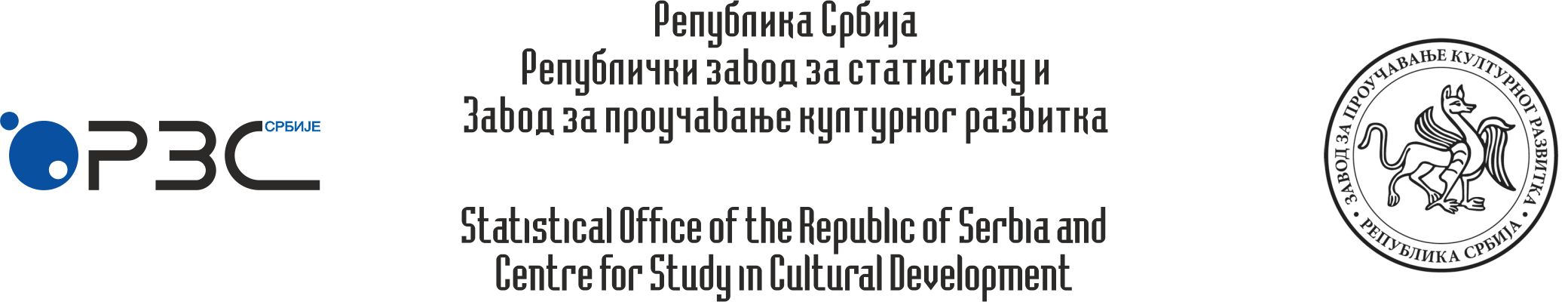 ISBN 978-86-6161-161-2Култура, 2015.Culture, 2015Београд / Belgrade, 2016Издавач: Републички завод за статистику                   Београд, Милана Ракића  5Publisher: Statistical Office of the Republic of the Republic of Serbia                   Belgrade, Milana Rakića 5Одговара: др Миладин Ковачевић, директорResponsible: Dr Miladin Kovačević, DirectorПриликом коришћења података објављених у овој публикацији обавезно је навођење извора.Use of data in this publication is authorised provided the source is acknowledgedПредговорОва публикација је резултат заједничког рада Републичког завода за статистику и Завода за проучавање културног развитка.Завод за проучавање културног развитка преузео је од Републичког завода за статистику прикупљање података за један део истраживања из области културе која се односе на податке о позориштима, биоскопима, музејима и галеријама. Ови подаци представљају интегрални део пројекта е-Култура, информационог система о установама и удружењима у култури Србије, што Завод за проучавање културног развитка пројектује од 2002. године.  Републички завод за статистику прикупља податке за истраживања из области културе о издавачкој делатности и штампи, радио и ТВ станицама и библиотека у Републици Србији.Подаци о култури до 2013. године могу се наћи у публикацијама Републичког завода за статистику, и то у „Статистичком годишњаку Републике Србије“, „Статистичком календару Републике Србије“ и „Општине и региони у Републици Србији“. За период до 2003. године детаљнији подаци о истраживањима из области културе могу се наћи и у билтенима о култури Савезног завода за статистику.Публикација ће бити публикована на годишњем нивоу и налазиће се на сајтовима Републичког завода за статистику и Завода за проучавање културног развитка.PrefaceThis publication is the result of joint activities of the Statistical Office of the Republic of Serbia and Centre for Study in Cultural Development.Centre for Study in Cultural Development has taken on from the Statistical Office of the Republic of Serbia  the collection of data for a part of the culture-related survey relating to data on theatres, cinemas, museums and galleries. These data are the integral part of the project e-culture, information system on cultural institutions and associations in Serbia, which has been carried out by the Centre for Study in Cultural Development since 2002.The Statistical Office of the Republic of Serbia collects data for the culture-related survey on publishing and newsprint activity, radio and TV stations, and libraries in the Republic of Serbia.The data on culture up to 2013 are available in the publications of the Statistical Office of the Republic of Serbia: „Statistical Yearbook of the Republic of Serbia“, „Statistical Pocket-book of the Republic of Serbia“ and „Municipalities and Regions in the Republic of Serbia“. For the period up to 2003, detailed data on culture-related surveys can be found in the bulletins on culture of the Federal Statistical Office.The publication will be published once a year and uploaded on the respective websites of the Statistical Office of the Republic of Serbia and Centre for Study in Cultural Development. СадржајПредговор	3СТАТИСТИКА КУЛТУРЕ	8ПРАВНИ ОСНОВ	8МЕТОДОЛОШКЕ ОСНОВЕ	81. Циљ и садржај статистичких истраживања	82. Обухват истраживања	103. Јединице посматрања статистичких истраживања	104. Метод, време и извори за прикупљање података	105. Обавеза заштите индивидуалних података	106. Дефиниције основних обележја – индикатора	107. Ниво репрезентативности података	188. Публиковање резултата	18I. Позоришта у Републици Србији	201.1. Врсте позоришта према територијалној припадности	201.2. Представе и посетиоци у позориштима	221.3. Позоришта према облику својине, поседовања зграде, сале и седиштима	221.4. Позоришта према језику одржавања представа	24II. Музеји у Републици Србији	262.1. Музеји по врстама и територијалној припадности	262.2. Музеји према години оснивања	282.3. Музеји према посетиоцима и плаћању улазница	282.4. Музејске збирке	302.5. Музејски простор	322.6. Повремене изложбе	322.7. Музејска издавачка делатност	34III. Изложбене галерије у Републици Србији	363.1. Изложбене галерије	36IV. Биоскопи у Републици Србији	384.1. Врсте биоскопа	384.2. Статус биоскопа	384.3. Пројекције и посетиоци	404.4. Увоз филмова, 2015.	424.5.  Производња и порекло (увоз) филмова	42V. Радио и ТВ  станице у Републици Србији	445.1. Радио станице	445.2. ТВ станице	46VI. Библиотеке у Републици Србији	506.1. Библиотеке	506.2. Корисници библиотека, библиотечка грађа и запослени	52VII. Издавачка делатност и штампа	567.1. Књиге и брошуре по областима (премa УДК)	567.2. Књиге и брошуре по областима (проширена УДК)	587.2. Књиге и брошуре по областима (проширена УДК)  (наставак)	607.2. Књиге и брошуре по областима (проширена УДК)  (наставак)	627.3. Књиге и брошуре према језику издања	647.4. Серијске публикације према типу, припадности области (према УДК) и седишту издавача	667.5. Серијске публикације према седишту издавача и језику издања	707.6. Серијске публикације према типу, периодици објављивања и седишту издавача	727.6. Серијске публикације према типу, периодици објављивања и седишту издавача  (наставак)	74Table of contentPreface	5LEGAL BASIS	9МЕТHОDОLOGICAL BASIS	91. Objective and scope of statistical surveys	92. Survey coverage	113. Units of observation in statistical surveys	114. Мethod, period and sources of data collection	115. Оbligation to protect personal data	116. Definitions of main characteristics – indicators	117. Level of data representativeness	198. Publication of the results	19I. Theatres in the Republic of Serbia	211.1. Types of theatres by territory	211.2. Performances and visitors in theatres	231.3. Theatres by type of ownership, building tenure, room and seating capacity	231.4. Theatres by language of performances	25II. Museums in the Republic of Serbia	272.1. Museums by type and territory	272.2. Museums by year of creation	292.3. Мuseums by visitors and admissions	292.4. Museum collections	312.5. Museum exhibition rooms	332.6. Temporary exhibitions	332.7. Мuseum publishing activity	35III. Exhibition galleries in the Republic of Serbia	373.1. Exhibition galleries	37IV. Cinemas in the Republic of Serbia	394.1. Types of cinemas	394.2. Status of cinemas	394.3. Exhibitions and visitors	414.4. Imports of films, 2015	434.5.  Production and origin (import) of films	43V. Radio and TV stations in the Republic of Serbia	455.1. Radio stations	455.2. TV stations	47VI. Libraries in the Republic of Serbia	516.1. Libraries	516.2. Library users, materials and employees	53VII. Publishing activity and newsprints	577.1. Books and brochures by subject areas (by UDC)	577.2. Books and brochures by areas subject areas (full-length UDC)	597.2. Books and brochures by areas subject areas (full-length UDC)  (continued)	617.2. Books and brochures by areas subject areas (full-length UDC)  (continued)	637.3. Brooks and brochures by language of publication	657.4. Serial publications by types, subject areas (by UDC) and publisher’s head office	677.5. Serial publications by publisher’s head office and language of publication	717.6. Serial publications by types, frequency and publisher’s head office	737.6. Serial publications by types, frequency and publisher’s head office  (continued)	75СТАТИСТИКА КУЛТУРЕПРАВНИ ОСНОВИстраживања се спроводе на основу Закона о званичној статистици („Службени гласник РС”, број 104/2009) и Уредбе о спровођењу појединих статистичких истраживања („Службени гласник РС”,  број 114/13,), коју је донела Влада Републике Србије. Органи за спровођење истраживањаУ припреми и реализацији истраживања из области културе учествују Републички завод за статистику (Група за науку, културу и друге друштвене делатности) у сарадњи са подручним статистичким јединицама и Завод за проучавање културног развитак, који је од 2014. године преузео обавезу прикупљања података за истраживања о биоскопима, позориштима, музејима и галеријама, на основу Споразума о сарадњи, од 10. јула 2013. године. Извештајне јединице, статистичке јединицеИзвештајне јединице истраживања чине установе културе и други правни субјекти који су основани ради обављања културне делатности којом се обезбеђује остваривање права грађана, односно задовољење потреба грађана, као и остваривање интереса у области културе (Закон о култури, „Службени гласник РС“, број 72/2009).Обавезност давања податакаИзвештајне јединице су дужне да дају тачне, комплетне и ажурне податке, који, по садржини и облику, одговарају захтевима званичне статистике, члан 26 Закона о званичној статистици, а казнене одредбе за одбијање давања података или давање непотпуних и нетачних података предвиђене су чланом 52 Закона о званичној статистици („Службени гласник РС“, број 104/2009).МЕТОДОЛОШКЕ ОСНОВЕ 1. Циљ и садржај статистичких истраживањаДелатност културе и уметности, као делатност од општег интереса, представља скуп циљева и меру подстицања културног развоја за Републику Србију. Захваљујући комплексној структури ове делатности, статистика прикупља велики број података путем бројних статистичких истраживања из ове области. Прикупљају се подаци о броју и врстама установа, посетиоцима биоскопа, позоришта, музеја, библиотека, као и подаци о изложбеним галеријама, радио и ТВ станицама. Такође, прикупљају се подаци о издавачкој делатности и штампи путем истраживања о књигама и брошурама, новинама, часописима и осталим серијским публикацијама и рото штампи. CULTURE STATISTICSLEGAL BASISThe surveys are conducted according to the Law on Official Statistics (“Official Journal of the RS”, number 104/2009) and Regulation on Carrying out Certain Statistical Surveys (“Official Journal of the RS”, number 114/13), adopted by the government of the Republic of Serbia. Bodies in charge of survey managementThe Statistical Office of the Republic of Serbia (Group for science, culture and other social activities), with its regional statistical units, and the Centre for Study in Cultural Development participate in the preparation and carrying out of the survey on culture. The latter has taken on since 2014 the collection of data for the surveys on cinemas, theatres and museums and galleries, based on the Memorandum of Understanding of 10 July 2013. Reporting units, statistical unitsReporting units are cultural institutions and other legal entities being created for the purpose of carrying out culture-related activities providing citizens’ rights, i.e. the satisfaction of citizens’ needs, as well as the interests in the field of culture (Law on Culture, “Official Journal of the RS”, number 72/2009).Obligation to provide dataReporting units are due to provide accurate, complete and up-dated data, which, by their content and form, meet the requirements of the official statistics, Article 26 of the Law on Official Statistics. Penalty clauses for refusing to provide data or for providing incomplete and inaccurate data are laid down in Article 52 of the Law on Official Statistics (“Official Journal of the RS”, number 104/2009).МЕТHОDОLOGICAL BASIS 1. Objective and scope of statistical surveysCulture and art activity, as an activity of general interest, represent a set of objectives and action to promote cultural development in the Republic of Serbia. Owing to the complex structure of this activity, the statistics collects a large number of data via numerous related statistical surveys. Gathered are data on the number and types of institutions, visitors in cinemas, theatres, museums and libraries, as well as data on exhibition galleries, radio and TV stations. One collects also data on publishing and newsprint activity by means of the survey on books and brochures, newspapers, magazines and other serials publications, and newsprint. 2. Обухват истраживањаПрикупљање података из делатности културе представља потпуни обухват – обухваћене су све установе у области културе. 3. Јединице посматрања статистичких истраживања Јединице посматрања статистичких истраживања из области културе јесу све установе и други правни субјекти који се баве делатношћу из области културе и уметности.4. Метод, време и извори за прикупљање податакаПодаци из области културе прикупљају се у годишњој периодици. За истраживања о позориштима, биоскопима, музејима, изложбеним галеријама и радио и TВ станицама, извештајне јединице попуњавају одговарајуће обрасце у електронској или штампаној форми, а подаци се односе на претходну (извештајну) годину, или на сезону посматране године.За сва истраживања из области издавачке делатности и штампе, административни извор је Народна библиотека Србије, која располаже потпуном евиденцијом о свим издатим насловима током једне године. Евиденција је установљена на бази обавезног примерка које штампарске установе достављају НБС, а за копродукцију са иностранством обавезни примерак доставља издавач. Подаци се налазе у електронском каталогу НБС COBISS NBS, и односе се на оне библиографске записе који су сврстани у Текућу библиографију Србије за одговарајућу годину.Републички завод за статистику преузима податке електронским путем, без обавезе слања образаца, у облику библиографског записа, где, након шифрирања, рачунске и логичке обраде података, врши табелирање и доставља резултате и НБС.Подаци о библиотекама се електронским путем преузимају од НБС. 5. Обавеза заштите индивидуалних податакаИндивидуални подаци добијени од установа културе представљају службену тајну и не могу се објављивати нити стављати на располагање било којем кориснику. Индивидуални подаци који се односе на општинске дистрибуције се агрегирају на нивоу општина, управних округа и региона и искључиво у овом сумарном облику могу бити доступни екстерним корисницима. 6. Дефиниције основних обележја – индикатораБиоскопом се сматра сала или отворени простор уређен за јавно приказивање филмова.Биоскопи могу радити као самостална привредна друштва, установе или друге установе за приказивање филмова. Биоскопи могу бити у саставу културно-образовних установа, школа и других институција. Према врсти, биоскопи могу бити: стални биоскопи, покретни и летње биоскопске баште.2. Survey coverageData on culture are collected on full coverage – all cultural institutions are included. 3. Units of observation in statistical surveys Units of observation in culture-related statistical surveys are all institutions and other legal entities engaged in culture and art activities.4. Мethod, period and sources of data collectionData in the field of culture are collected on annual basis. As far as theatres, cinemas, museums, exhibition galleries, radio and TV stations are concerned reporting units fill in related questionnaires in electronic and paper form with data referring to the previous (reporting) year or to the season of the reference year.As far as surveys in the field of the publishing and newsprint activity are concerned the administrative source is the National Library of Serbia (NLS) which keeps records on all titles published during a year. The records are based on the compulsory copy which shall be sent by all printing institutions to NLS, and as for co-production with abroad the compulsory copy shall be sent by the editor. The data are stored in the electronic NLS catalogue COBISS NBS, and refer to bibliographic record being classified in the Current Bibliography of Serbia for the corresponding year.The Statistical Office of the Republic of Serbia takes over the data electronically, without any obligation to send the questionnaires, in the form of a bibliographic record where, after coding and complete data processing, produces tables and sends the results to NLS.The data on libraries are taken over electronically from NLS. 5. Оbligation to protect personal dataPersonal data obtained from cultural institutions are confidential and cannot be published or made available to any users. Personal data refer to municipal distributions, are aggregated on the levels of municipalities, administrative districts and regions. External users can only use them in this aggregate form. 6. Definitions of main characteristics – indicators Cinema is a hall or an open space fitted with projection facilities and intended for the general public. Cinemas can be independent enterprises, institutions or other institutions for film projection. Cinemas can be within cultural and educational institutions, schools and other enterprises. By types, cinemas can be: fixed, mobile and open-air cinemas.Стални биоскопи су они биоскопи који приказују филмове у одређеној сталној сали. Ако биоскоп има две или више сала  опремљених  за приказивање филмова (пројектор, платно, седишта),  податке за све сале приказати збирно за цео биоскоп. Уколико стални биоскоп има само један пројектор који се може преносити, па повремено приказује филмове и изван сталне сале, сматра се сталним биоскопом и целокупни рад се приказује у једном извештају. Ако стални биоскоп има посебан пројектор којим приказује филмове изван сталне сале истовремено када приказује филмове са другим пројектором и у сталној сали, треба попунити два извештаја, тј. посебно за рад сталног, а посебно за рад покретног биоскопа. Покретни  (путујући) биоскоп нема сталну салу, већ иде из места у место и приказује филмове у сали, или на отвореном простору. Летње биоскопске баште дају представе на отвореном сталном простору. Летње биоскопске баште које су у саставу биоскопа и раде само онда када не ради биоскоп у чијем су саставу ‒ не сматрају се биоскопима. Податке о њиховом раду укључује стални биоскоп у свој извештај. Прикупљају се подаци о броју и врсти биоскопа, броју представа, капацитетима биоскопа, броју посетилаца и други.Позоришта према врсти могу бити професионална, дечја и аматерска.Професионално позориште јесте самостална културно-уметничка установа са сталним професионалним ансамблом. Дечијим позориштем сматра се позориште које редовно даје представе за децу а може да носи назив „Дечије позориште“, „Дечије позориште лутака“ и сл. Извештајем нису обухваћене секције за дечје радио-драме, луткарске секције при културним друштвима, глумачке секције при школама, које повремено дају представе за децу.Аматерским позориштем сматра се позориште у чијем су ансамблу претежно глумци аматери, а организационо је самостално или у саставу културно-уметничког друштва, дома културе или неке друге установе/предузећа.Прикупљају се подаци о броју и врсти позоришта, броју и врсти позоришних представа, језику на коме се представа изводи, капацитетима позоришта и броју посетилаца, подаци о гостовањима у земљи и иностранству и други.Радио и ТВ станице:Радио-дифузија јесте општи појам за радио и телевизију као електронске медије масовнекомуникације, која се остварује посредством аналогног или дигиталног текста, говора, звука, непокретних и покретних слика у виду програмских садржаја намењених најширој јавности путем радио таласа или кабловских дистрибутивних система до одговарајућих пријемних уређаја.Радиодифузна организација (емитер) јесте физичко или правно лице регистровано за делатност производње и емитовање радио и ТВ програма.Јавни радиодифузни сервис јесте производња, куповина, обрада и емитовање радио и ТВ програма који су од општег интереса за грађане, с циљем остваривања њихових људских и грађанских права.Кабловски дистрибутивни систем јесте претежно кабловска телекомуникациона мрежа намењена дистрибуцији радио и ТВ програма.Fixed cinemas are cinemas screening films in a permanent screen. If a cinema has two or more screens fitted with equipment for film projection (projector, screen, seats), the data for all screens are to be indicated in aggregate form for the whole cinema. If a cinema has only one mobile projector that occasionally displays films outside the permanent screen, it is to be counted as a fixed cinema and the whole activity is to be indicated in one report (questionnaire). If a fixed cinema has a special projector used to display films outside the permanent screen at the same time when it displays films with another projector in the permanent screen, two questionnaires are to be filled, one for the fixed cinema and one for the mobile cinema. Mobile cinemas do not have a permanent screen, but move from one place to another and displays films in a hall or on open-air. Summer cinemas provide screenings on permanent open-air space. Summer cinemas within a cinema and screening only when the relevant cinema is not open are not to be counted as cinemas. The permanent cinema shall include the data on their activity in its report. Collected are data on the number and types of cinemas, number of screenings, cinema seats, number of visitors, etc.Theatres by types may be professional, children’s and amateur theatres.Professional theatre is an independent cultural and artistic institution with a permanent company (permanent performers). Children’s theatre is a theatre that performs regularly for children and may bare the name of “children’s cinema”, “Children’s puppet theatre”, etc. The report does not include radio-drama groups, puppets groups with cultural companies, drama groups with schools that perform occasionally for children.Amateur theatre is a theatre with a company consisting mainly of amateur performers and is independent or part of a cultural-artistic society, cultural centre or any other institution/enterprise.Collected are data on the number and types of theatres, number and types of performances, language of performance, theatre seats and visitors, data on guest performances in the country and abroad, etc.Radio and TV stations:Broadcasting is a general concept for radio and television as electronic media of mass communication realised through analog and digital text, sound, animated and inanimate pictures transmitted in the form of programs for the large public, which is transmitted by radio waves and cable distribution systems to corresponding receivers. Broadcasting organisation (broadcaster) is a physical or legal person registered in the activity Radio and television programming and broadcasting.Public broadcasting service is the production, purchase, processing and transmission of radio and TV programmes of general interest for the citizens can exercise their human and citizens’ rights.Cable distribution system is mainly a cable telecommunication network used for the distribution of radio and TV programmes.Прикупљају се подаци о броју радио и ТВ станица, програмима према статусу, дистрибуцији и сатима емитовања програма,  језику на коме се емитују програми и изворима финансирања.Библиотечка делатност обухвата прикупљање, обраду, чување и коришћење библиотечке грађе, као и пружање информација и података који се односе на библиотечку грађу. Према карактеру свог књижног фонда, намени и друштвеној функцији, библиотеке могу бити националне, библиотеке високошколских установа, специјалне библиотеке, опште, научне, народне и школске. Прикупљају се подаци о броју и врсти библиотека, обрађеном књижном и некњижном фонду и његовом коришћењу према језику издања, позајмицама и размени између библиотека и други.Музеј јесте установа заштите у области културе, регистрована код надлежног органа, која има стални фонд музејских предмета и музејске грађе, чији су циљеви (истраживање, чување и представљање) од јавног значаја. Основа за формирање јединствене листе музеја у Србији, на основу података Министарства културе Републике Србије, Народног музеја у Београду, Републичког завода за статистику и Завода за проучавање културног развитка, били су дефиниција музеја наведена у статуту ICOM-a (The International Council of Museums) и Анекс VIII ICOM статута (у коме стоји да музеји могу да буду и културни центри и друге установе које олакшавају чување, континуитет и управљање покретним и нематеријалним културним добрима баштине). Главни критеријум за укључивање на листу музеја је могућност обављања делатности музеја у потпуности, без обзира на правни статус (да ли је самостална установа или јединица у саставу друге установе). У складу с тим, на листу музеја укључени су: Музеји у ужем смислу а сходно ICOM дефиницији;Музеји у саставу других музеја (музеји који самостално обављају музејску делатност али се формално и правно воде као јединице у саставу неког од музеја у ужем смислу);Музеји у саставу друге установе (музејске збирке и јединице које се формално и правно воде као јединице у саставу поливалентних центара за културу и библиотека).  На листу музеја нису укључене посебне зграде које за различите активности користе музеји у ужем смислу зато што постојање посебне зграде не подразумева обављање свих активности које музејска делатност обухвата. На листу музеја укључене су музејске збирке у саставу других установа у одређеном броју општина у Србији, које фактички имају улогу локалних музеја и грађанима тих општина омогућавају да упознају и уживају у наслеђу свога краја.   Музеји према врсти могу бити комплексни и специјализовани. Комплексни музеји имају више тематски различитих збирки које се односе на уже или шире подручје – место, град, област, покрајину. Специјални музеји прикупљају грађу одређене врсте и могу бити:Друштвено-историјски: aрхеолошки, историјски, ратни, војни, етнографски меморијални, позоришни, педагошки (школски), санитарни (хигијенски), кинотека, црквени,Природњачки: палеонтолошки, зоолошки, ботанички, геолошки, шумарско-ловачки,Collected are data on the number of radio and TV stations, programmes by status, distribution and broadcasting hours, language of broadcasting and financing sources.Library activity includes the collection, processing, conservation and use of library materials as well as the provision of information and data referring to library materials. According to the nature of the collection of volumes, destination and social function, libraries may be: national, academic, special, general, scientific, people’s and school libraries. Collected are data on the number and type of libraries, processed materials and their use by edition language, loans and interlibrary exchange, etc.Мuseum is a cultural institution registered with a competent body which has a permanent collection of museum objects which objectives (research, conservation and exhibition) are of public importance. The grounds for the formation of a unique list of museums in Serbia, on the basis of the data of the Ministry of Culture of the Republic of Serbia, National Museum of Belgrade, Statistical Office of the Republic of Serbia and Centre for Study in Cultural Development were the definition of museum provided in the ICOM statutes (The International Council of Museums) and Annex of the VIII ICOM statutes (specifying that museums may also be cultural centres and other institutions that facilitate the conservation, continuation and management of material and intangible cultural evidence). The principle criterion to qualify for museums is the capacity to perform completely the museum activity, regardless of the legal status (whether independent institution or incorporated unit). Therefore, the list covers: Мuseums in the strict sense of the word and according to the ICOM definition;Мuseums incorporated in other museums (museums performing independently the museum activity but being formally and legally qualified as incorporated units of another museum in the strict sense of the word);Мuseums incorporated in other institutions (museum collections and units being formally and legally qualified as incorporated units of polyvalent cultural and library centres).  The list of museums does not include special buildings which are used for different activities by museums in the strict sense of the word because the existence of a special building does not imply the performance of all activities covered by the museum activity. The list of museums includes museum collections held by other institutions in a certain number of municipalities in Serbia, which factually play the role of local museums and enable the citizens of those municipalities to know and enjoy their local heritage.   Мuseums by types may be complex and special. Complex museums have several thematically different collections relevant to a smaller and larger territory – locality, town, area, province. Special museums collects objects of a certain type and may be:Social and historical museums: archeological, historical, war, military, ethnographic, theatre, pedagogic, sanitary museums, film archive, church history museums,Natural museums: paleontologic, zoologic, botanical, geological, forestry and hunting museums,Економско-технички: железнички, ПТТ, технички, ковачки, текстилни, поморски, бродарски, ваздухопловни, рударски, виноградарски,Уметнички: музеји за примењену уметност, уметничке галерије и збирке.Изложбене галерије Изложбена галерија је:а) установа културе чије је примарно поље деловања излагање дела визуелних уметности; простор који се користи за континуирану презентацију савремене уметности и сличне програмске активности, конципиране на основу одлука уметничког савета, уметничког директора или кустоса;б) излагачки простор у коме се, сходно успостављеном програмском профилу, равноправно одвијају програми других уметничких и неуметничких области (нпр. музика, позориште, комерцијални пројекти, фестивали, образовни, активистички и дебатни програми, презентације).Критеријуми за одабир изложбених галерија били су:да правно и формално обављају галеријску и излагачку делатност;да су у периоду од 2010. до 2012. године учествовали у расподели јавних средства (републички, покрајински и локални нивои власти); да се баве савременим визуелним уметностима; да поседују свој изложбени простор.Критеријум финансирања из јавних буџета одабран је да би се истражили циљеви културне политике, али и оно што изложбене галерије заступају као јавни интерес у култури. Критеријуми који се односе на период и поље деловања (протекле три године; савремена уметност), постављени су ради бележења и анализе актуелног тренутка функционисања система визуелних уметности. На крају, критеријум рада уметничког савета, уметничког директора или кустоса гарантује постојање осмишљене програмске политике изложбене галерије. На овај начин, из истраживања су искључене галерије које не учествују у расподели јавних буџета, а то су махом оне које примарно обављају продајну делатност. Књига и брошура јесте непериодична публикација, објављена одједном или у интервалима у свескама чији је број унапред одређен.Књига јесте непериодична публикација која садржи најмање 49 страна, без страна повеза, издата у земљи или копродукцији са иностранством и стављена на располагање јавности.Брошура јесте непериодична штампана публикација која садржи најмање пет, а највише 48 страна, без страна повеза, издата у земљи и стављена на располагање јавности.Периодична или серијске публикације (листови – новине, часописи) јесте свака публикација која излази у континуираним серијама под истим насловом у једнаким или неједнаким интервалима, у току неодређеног  периода. Различити бројеви серије су редом нумерисани или сваки број носи одређен датум.Листови – новине се издају ради редовног обавештавања јавности, са главним задатком да буду писани извор информација о актуелним догађајима политичког, научног, литерарног и спортског карактера. Поред информативног карактера, лист може бити и огласно средство.Еconomic and technical museums: railway, PTT, technical, blacksmith arts and crafts, textile, maritime, ship, aeronautical, mining, vineyard museums,Art museums: museums of applied art, art galleries and collections.Exhibition galleries Exhibition gallery is:а) a cultural institution which is primarily intended for the exhibition of works of visual arts; space used for continuing the presentation of modern art and similar programme activities, conceived on the basis of the decisions of the art council, art director or curator;b) an exhibition space in which, pursuant to an established programmr profile, programmes of other art or non-art fields are equally taking place (e.g. music, theatre, commercial projects, festivals, educational, activism-related and debating programmes, presentations).The criteria to qualify as exhibition galleries are:legal and formal performance of the gallery and exhibition activity;participation over 2010 – 2012 in the distribution of public funds (republic, province and local level of authorities); being engaged in modern visual arts; tenure of own exhibition space.The criterion relative to financing from public budget funds has been selected to explore the objectives of the cultural policy but also what exhibition galleries consider to be of public interest in culture. Criteria relative to the period before and after the engagement (last three years; modern art) have been set to note and analyze the current situation in the system of visual arts. Finally, the criterion relative to the work of the art council, art director or curator guarantees the existence of a designed programme policy of the exhibition gallery. This way, the survey does not include galleries which do not participate in the distribution of public funds, being those which are primarily engaged in sale. Book and brochure is a non-periodical publication, published in one go and at intervals in volumes, which number is fixed in advance.Book is a non-periodical publication of at least 49 pages, exclusive of the cover pages, published in the country or internationally co-produced and made available to the public.Brochure is a non-periodical printed publication of at least but not more than 48 pages, exclusive of the cover pages, published in the country and made available to the public.Periodical or serial publication (newspapers, magazines) is a publication published in continuing series with the same title at same or different intervals, during an indefinite period of time. Different numbers of a series are numbered or each number has a date.Newspapers are intended for regular information of the public, and are mainly designed to be a primary source of written information on current events connected with political, literary and sports subjects. In addition, newspapers may be an advertising mean.Часопис јесте периодична публикација која садржи питања од врло широког интереса, намењена студијама и документарним информацијама по посебним питањима из области уметности, законодавства, спорта, моде итд.Рото-штампа је специфична у односу на све друге врсте публикација. Првенствено је забавног карактера и комерцијалне намене. Карактерише је непрекидност и правилна учесталост објављивања под заједничким насловом у виду текста, стрипа или комбинација текста и стрипа.7. Ниво репрезентативности податакаЗа сва истраживања подаци су доступни на нивоу Републике Србије, на нивоу функционалних целина (НСТЈ 1), Србија – север и Србија – југ, као и на нивоу НСТЈ 2, који чине територијалне целине – регионе и НСТЈ 3, који чине области. Такође, сви подаци су доступни и до нивоа општина.8. Публиковање резултатаРезултати спроведених истраживања из области културе публикују се, осим у овој публикацији, и у „Статистичком годишњаку Републике Србије“, публикацији „Општине и региони у Републици Србији“, као и у „Статистичком календару Републике Србије“. Подаци које прикупља Завод за проучавање културног развитка представљају интегрални део пројекта е-Култура, информационог система о установама и удружењима у култури. Детаљније информације о пројекту, као и адресар јединица обухваћених е-Културом, доступни су на страници e-kultura.net.  Magazine is a periodical publication concerned with subjects of general interest, intended for studies and factual information on specialised subjects such as art, legislation, sports, fashion, etc.Newsprint is specific as to other types of publications. It is primarily intended for entertainment and commercial purposes. It is characterised by a constant and regular frequency of publication under a common title in form of text, comics or combination of text and comics.7. Level of data representativenessFor all surveys data are available on the level of the Republic of Serbia, function units (NSTJ 1), Srbija-sever and Srbija-jug, as well as on the level of NSTJ 2, which concerns territorial units – regions and NSTJ 3, which concerns areas. All the data are also available up to the level of municipalities.8. Publication of the resultsThe results of the surveys on culture are also published in: “Statistical Yearbook of the Republic of Serbia”, “Municipalities and Regions in the Republic of Serbia”, and in the “Statistical Pocket-book of the Republic of Serbia”. Data that are collected by the Centre for Study of Cultural Development are the integral part of the project e-culture, information system on cultural institutions and associations. Detailed information about the project and the address book of units covered in e-culture are available on the website e-culture.net.   I. Позоришта у Републици Србији 1.1. Врсте позоришта према територијалној припадности Напомена: Укупан број позоришта у евиденцији је 127. Попуњене обрасце доставила су позоришта која су имала представе у сезони 2015/16.Позоришта – обухват истраживањемИстраживањем je обухваћено 89 позоришта, која су попунила обрасце и тиме потврдила да су имала представе у сезони 2014/15.I. Theatres in the Republic of Serbia 1.1. Types of theatres by territory Remark: The total number of recorded theatres is 127. Questonnaires have been sent by theatres which had performances in the 2015/16 season. Theatre – survey coverageThe survey covers 89 theatres that have filled in the questionnaires and thus confirmed having performances in the 2014/15 season.1.2. Представе и посетиоци у позориштима1.3. Позоришта према облику својине, поседовања зграде, сале и седиштима1.2. Performances and visitors in theatres1.3. Theatres by type of ownership, building tenure, room and seating capacity1.4. Позоришта према језику одржавања представа 1.4. Theatres by language of performances II. Музеји у Републици Србији 2.1. Музеји по врстама и територијалној припадности Музеји по регионимаII. Museums in the Republic of Serbia 2.1. Museums by type and territory Museums by regions2.2. Музеји према години оснивања 2.3. Музеји према посетиоцима и плаћању улазницаНапомена: Подаци су дати на основу евиденције о броју посетилаца (за групне посете музеји су наводили број посетилаца, а не број група). Уколико нису располагали евиденцијом, дали су процену.2.2. Museums by year of creation 2.3. Мuseums by visitors and admissionsRemark: Data are provided on the basis of records on the number of visitors (for group visits, museums indicated the number of visitors instead of the number of groups). In case of lack of records, they provided estimations.2.4. Музејске збирке 2.4. Museum collections 2.5. Музејски простор 2.6. Повремене изложбе Напомена: Подаци се односе на текуће изложбе и њихове посетиоце, а не на сталне поставке.2.5. Museum exhibition rooms 2.6. Temporary exhibitions Remark: Data refer to current exhibitions and their visitors, not to permanent exhibitions.2.7. Музејска издавачка делатност 2.7. Мuseum publishing activity III. Изложбене галерије у Републици Србији 3.1. Изложбене галерије Напомена: Под галеријама се подразумевају простори који се користе за континуирану презентацију савремене уметности и сличне програмске активности, конципиране на основу одлука уметничког савета, уметничког директора или кустоса. Овим истраживањем обухваћене су галерије јавног, цивилног, приватног сектора, а према припадности: самосталне и у саставу културних центара, музеја, библиотека и др. установа културе.Изложбене галерије по регионима III. Exhibition galleries in the Republic of Serbia 3.1. Exhibition galleries Remark: Data on galleries are taken from the previous year. Definition of data structure on programme and business policy of galleries, material and human resources is in the course of process, which is a prerequisite for launching regular annual statistical surveys on this category of cultural institutions.Independent galleries are exhibition spaces representing an independent legal person, and incorporated galleries are those exhibition spaces functioning in the scope of other cultural institutions (museums, cultural centers, archives, libraries, etc.).Exhibition galleries by regionsIV. Биоскопи у Републици Србији 4.1. Врсте биоскопа 4.2. Статус биоскопа IV. Cinemas in the Republic of Serbia 4.1. Types of cinemas 4.2. Status of cinemas 4.3. Пројекције и посетиоци Напомена: Искоришћеност сваке сале рачуната је формулом: (посетиоци/седишта x представе) x 100. За изражавање искоришћености на нивоу општине и региона, нису укључене биоскопске сале чија је искоришћеност била нула. Приказани филмови по регионима4.3. Exhibitions and visitorsRemark: Usage of each screen is calculated with the formula: (visitors/seats x film exhibitions) x 100. To express the usage percentage on the level of municipalities and regions, cinema screens with a usage percentage equaling zero are not included. Films exhibited by regions4.4. Увоз филмова, 2015.Извор: Филмски центар Србије.4.5.  Производња и порекло (увоз) филмоваИзвор: Филмски центар Србије. 4.4. Imports of films, 2015Source: Film Centre of Serbia. 4.5.  Production and origin (import) of films Source: Film Centre of Serbia. V. Радио и ТВ  станице у Републици Србији5.1. Радио станицеV. Radio and TV stations in the Republic of Serbia5.1. Radio stations5.2. ТВ станице 5.2. TV stations Врсте емитованих ТВ програма, у часовимаОд укупно емитованог ТВ програма у Републици Србији, 65,1 је дневно-информативни програм (11,8%), информативни програм (8,7%), играни програм (25.0%), музика (21,5%). Сви остали програми заступљени су са 34,9% од укупно емитованог ТВ програма у часовима.Types of broadcasted TV programmes, in hoursОf the total broadcasted TV programmes in the Republic of Serbia, 65.1% is daily informative programme (11.8%), informative programme (8.7%), feature programme (23.0%), music (21.5%).  All other programmes account for 34.9% in the total broadcasted TV programmes in hours.     VI. Библиотеке у Републици Србији6.1. БиблиотекеИзвор: Народна библиотека Србије.VI. Libraries in the Republic of Serbia6.1. LibrariesSource: National Library of Serbia.6.2. Корисници библиотека, библиотечка грађа и запослениИзвор: Народна библиотека Србије.6.2. Library users, materials and employeesSource: National Library of Serbia.Регистровани корисници библиотека Од укупног броја корисника (чланова) библиотека У Републици Србији, највише корисника имају школске библиотеке, 43,0%, следе јавне са 36,0%, високошколске, 17,9%, специјалне, 2,3% и националне, 0,8%.Запослени у библиотекамаНајвећи проценат запослених у библиотекама је у школским, 39,2%, јавним библиотекама, 38,4%, високошколским, 10,5%, националним, 6,6%, и у специјалним, 5,3%.Registered library users Оf the total number of library users (member) in the Republic of Serbia, school libraries have the highest percentage of users, 43.0%, followed by public libraries, 36.0%, higher education libraries, 17.9%, special libraries 2.3%, and national libraries with 0.8%.  Employees in librariesThe highest percentage of employees in libraries is recorded in school libraries, 39.2%, public libraries, 38.4%, higher education libraries, 10.5%, national libraries, 6.6%, and in special libraries, 5.3%.VII. Издавачка делатност и штампа7.1. Књиге и брошуре по областима (премa УДК) Укупним бројем књига обухваћене су све књиге и брошуре које су штампане у Републици Србији, а чији издавачи су и из иностранства.Књиге и брошуре по областима (према УДK)Универзална децимална класификација (УДК) јесте међународна стандардна класификација чији је задатак идентификација садржаја материјала и њихова класификација у одговарајуће научне групе.VII. Publishing activity and newsprints7.1. Books and brochures by subject areas (by UDC) The total number of books includes all the books and brochures printed in the Republic of Serbia, which publishers are also from abroad.Books and brochures (by UDC)The Universal Decimal Classification (UDC) is an international classification used for the identification of the content of materials and their classifications in relevant scientific groups.7.2. Књиге и брошуре по областима (проширена УДК)7.2. Books and brochures by areas subject areas (full-length UDC)7.2. Књиге и брошуре по областима (проширена УДК)  (наставак)7.2. Books and brochures by areas subject areas (full-length UDC)  (continued)7.2. Књиге и брошуре по областима (проширена УДК)  (наставак)7.2. Books and brochures by areas subject areas (full-length UDC)  (continued)7.3. Књиге и брошуре према језику издања7.3. Brooks and brochures by language of publication7.4. Серијске публикације према типу, припадности области (према УДК) и седишту издавача7.4. Serial publications by types, subject areas (by UDC) and publisher’s head officeУкупним бројем серијских публикација обухваћене су и публикације које су штампане у Републици Србији, а издавачи су из иностранства. Према методологији Народне библиотеке Србије, поред листова и часописа, у групу серијских публикација сврставају се и посебно су разврстане књижна збирка, неповезани листови са занимљивим садржајем, и остале серијске публикације. Све серијске публикације разврстане су по областима, према УДК, која представља развијен међународни класификациони систем примењив на целокупно људско знање, без обзира на то у ком се облику оно налази.Часописи по областима (УДК)The total number of serial publications includes also publications printed in the Republic of Serbia, but which publishers are from abroad. As laid down in the methodology of the National Library of Serbia, in addition to newspapers and magazines, the group of serial publications encompasses also book collection, newspapers with interesting content, database and other serial publication. All serial publications are classified into subject areas, by UDC, which is an international classification system applicable to the whole human knowledge, regardless of the form.Magazines by subject areas (UDC)7.5. Серијске публикације према седишту издавача и језику издања7.5. Serial publications by publisher’s head office and language of publication7.6. Серијске публикације према типу, периодици објављивања и седишту издавача7.6. Serial publications by types, frequency and publisher’s head office7.6. Серијске публикације према типу, периодици објављивања и седишту издавача  (наставак)7.6. Serial publications by types, frequency and publisher’s head office  (continued)Листови (новине) по областима (УДК)Newspapers by subject areas (UDC)Култура, 2015.Culture, 2015Рукопис припремили:Републички завод за статистику:Весна Јашовић Шурлан, Тамара Ергић и Сунчица Стефановић Шестић Завод за проучавање културног развитка: Слободан Мрђа, Биљана Јокић и Маријана Узуновски РЕДАКЦИЈА Руководилац: Зоран Јанчић Чланови: Снежана Лакчевић, Сунчица Шестић, Олга Меловски Трпинац, мр Љиљана Ђорђевић, Љиљана Секулић, Драган Поповић 	 Лектура: Богдана Милошевић Дизајн и израда корица: Милан ШормазГрафички прикази и техничко уређење: Милан Шормаз, Ирена Димић Prepared by:Statistical Office of the Republic of Serbia:Vesna Jašović Šurlan, Tamara Ergić and Sunčica Stefanović Šestić Centre for Study in Cultural Development: Slobodan Mrđa, Biljana Jokić and Marijana UzunovskiEDITORIAL BOARDEditor in chief: Zoran JančićMembers: Snežana Lakčević, Sunčica Šestić, Olga Melovski Trpinac, Ljiljana Đorđević, Ljiljana Sekulić, Dragan Popović 	 Translated by: Vesna AralicaCover design: Milan ŠormazGraphs and technical editing: Milan Šormaz, Irena DimićИздаје и штампа: Републички завод за статистику, 11 050 Београд, Милана Ракића 5 
Tелефон: 011 2412-922 (централа) • Tелефакс: 011 2411-260 • www.stat.gov.rs
Одговара: др Миладин Ковачевић, директор 
Број страна: 78 ● Тираж: 50Published and printed by: Statistical Office of the Republic of Serbia, 11 050 Belgrade, Milana Rakica 5Phone: +381 11 2412922 (telephone exchange) ● Fax: +381 11 2411260 ● www.stat.gov.rs  The person responsible: Dr Miladin Kovačević, DirectorNumber of pages: 78 ● Circulation: 50 copiesCIP - Каталогизација у публикацијиНародна библиотека Србије, Београд008(497.11)"2015"(083.41)   КУЛТУРА, 2015. = Culture, 2015 / [рукопис припремили Весна Јашовић Шурлан ... [и др.] = prepared by Vesna Jašović Šurlan ... [et al.] ; translated by Vesna Aralica]. - Београд : Републички завод за статистику = Belgrade : Statistical Office of the Republic of Serbia, 2016 (Београд : Републички завод за статистику = Belgrade : Statistical Office of the Republic of Serbia). - 77 стр. : граф. прикази, табеле ; 27 cm"Ови подаци представљају интегрални део пројекта е-Култура, информационог система о установама и удружењима у култури Србије, што Завод за проучавање културног развитка пројектује од 2002. године." --> Предговор. - Упоредо срп. текст и енгл. превод. - Тираж 50. - Стр. 3: Предговор / Миладин Кoвачевић.ISBN 978-86-6161-161-2a) Култура - Србија - 2015 - СтатистикаCOBISS.SR-ID 228140812 ДиректорУ Београду, 2016.Др Миладин КовачевићDirectorBelgrade, 2016dr Miladin KovačevićРепублика СрбијаРепублика СрбијаРепублика СрбијаРепублика СрбијаРепублика СрбијаРепублика СрбијаРепублика СрбијаРепублика СрбијаУкупноСрбија – северСрбија – северСрбија – северСрбија – југСрбија – југСрбија – југСрбија – југУкупносвегаБеоградски регионРегион ВојводинесвегаРегион Шумадије и Западне СрбијеРегион Јужне и Источне СрбијеРегион Косовo и МетохијaУкупан број позоришта који је доставио податке93572433362016…Укупан број позоришта у евиденцији127773443502822…Врста позориштаПрофесионална позоришта352413111156…Аматерска позоришта472451923149…Дечја позоришта11963211…Republic of SerbiaRepublic of SerbiaRepublic of SerbiaRepublic of SerbiaRepublic of SerbiaRepublic of SerbiaRepublic of SerbiaRepublic of SerbiaTotalSrbija – severSrbija – severSrbija – severSrbija – jugSrbija – jugSrbija – jugSrbija – jugTotalAllBeogradski regionRegion VojvodineAllRegion Sumadije i Zapadne SrbijeRegion Juzne i Istocne SrbijeRegion Kosovo i MetohijaTotal number of theatres that sent data93572433362016…Total number of recorded theatres127773443502822…Type of theatresProfessional theatres352413111156…Amateur theatres472451923149…Children’s theatres11963211…Република СрбијаРепублика СрбијаРепублика СрбијаРепублика СрбијаРепублика СрбијаРепублика СрбијаРепублика СрбијаРепублика СрбијаУкупноСрбија – северСрбија – северСрбија – северСрбија – југСрбија – југСрбија – југСрбија – југУкупносвегаБеоградски регионРегион ВојводинесвегаРегион Шумадије и Западне СрбијеРегион Јужне и Источне СрбијеРегион Косовo и МетохијaУкупан број позоришта који је доставио податке93572433362016...Укупан број позоришта у евиденцији127773443502822...Представе и посетиоциБрој гостовања у иностранству23218887101442618...Број посетилаца у иностранству6646247974238182415618488822810260...Број посетилаца у сталној дворани12747541001998727370274628272756126659146097...Број представа у иностранству24419594101492623...Број представа у сталној дворани68735322352917931551775776...Република СрбијаРепублика СрбијаРепублика СрбијаРепублика СрбијаРепублика СрбијаРепублика СрбијаРепублика СрбијаРепублика СрбијаУкупноСрбија – северСрбија – северСрбија – северСрбија – југСрбија – југСрбија – југСрбија – југУкупносвегаБеоградски регионРегион ВојводинесвегаРегион Шумадије и Западне СрбијеРегион Јужне и Источне СрбијеРегион Косовo и МетохијaУкупан број позоришта који је доставио податке93572433362016…Укупан број позоришта у евиденцији127773443502822…Облик својинеЈавно71391425321715…Остало13104633/…Приватно98621/1…Поседују зградуДа5231131821129…Не412611151587…Поседују салуДа6038182022139…Не33196131477…Број седишта32681213789369120091130364054898…Republic of SerbiaRepublic of SerbiaRepublic of SerbiaRepublic of SerbiaRepublic of SerbiaRepublic of SerbiaRepublic of SerbiaRepublic of SerbiaTotalSrbija – severSrbija – severSrbija – severSrbija – јugSrbija – јugSrbija – јugSrbija – јugTotalAllBeogradski regionRegion VojvodineAllRegion Sumadije i Zapadne SrbijeRegion Juzne i Istocne SrbijeRegion Kosovo i MetohijaTotal number of theatres that sent data93572433362016...Total number of recorded theatres127773443502822...Performances and visitorsNumber of guest performances abroad23218887101442618...Number of visitors abroad6646247974238182415618488822810260...Number of visitors in the permanent stage12747541001998727370274628272756126659146097...Number of performances abroad24419594101492623...Number of performances in the permanent stage68735322352917931551775776...Republic of SerbiaRepublic of SerbiaRepublic of SerbiaRepublic of SerbiaRepublic of SerbiaRepublic of SerbiaRepublic of SerbiaRepublic of SerbiaTotalSrbija – severSrbija – severSrbija – severSrbija – јugSrbija – јugSrbija – јugSrbija – јugTotalAllBeogradski regionRegion VojvodineAllRegion Sumadije i Zapadne SrbijeRegion Juzne i Istocne SrbijeRegion Kosovo i MetohijaTotal number of theatres that sent data93572433362016…Total number of recorded theatres127773443502822…OwnershipPublic71391425321715…Оther13104633/…Private98621-1…Own the buildingYes5231131821129…No412611151587…Own the roomYes6038182022139…No33196131477…Seating capacity32681213789369120091130364054898…Република СрбијаРепублика СрбијаРепублика СрбијаРепублика СрбијаРепублика СрбијаРепублика СрбијаРепублика СрбијаРепублика СрбијаУкупноСрбија – северСрбија – северСрбија – северСрбија – југСрбија – југСрбија – југСрбија – југУкупносвегаБеоградски регионРегион ВојводинесвегаРегион Шумадије и Западне СрбијеРегион Јужне и Источне СрбијеРегион Косовo и МетохијaУкупан број позоришта који је доставио податке93572433362016…Укупан број позоришта у евиденцији127773443502822…Језици на којима позориште даје представеСрпски81462422352015…Мађарски1212-12---…Енглески777----…Румунски33-3---…Словачки33-3---…Италијански222----…Хрватски22-2---…Немачки111----…Француски111----…Невербални театар111----…Republic of SerbiaRepublic of SerbiaRepublic of SerbiaRepublic of SerbiaRepublic of SerbiaRepublic of SerbiaRepublic of SerbiaRepublic of SerbiaTotalSrbija – severSrbija – severSrbija – severSrbija – јugSrbija – јugSrbija – јugSrbija – јugTotalAllBeogradski regionRegion VojvodineAllRegion Šumadije i Zapadne SrbijeRegion Južne i Istočne SrbijeRegion Kosovo i MetohijaTotal number of theatres that sent data93572433362016…Total number of recorded theatres127773443502822…Languages of performancesSerbian81462422352015…Hungarian1212-12---…English777----…Romanian33-3---…Slovakian33-3---…Italian222----…Croatian22-2---…German111----…French111----…Non-verbal theatre111----…Република СрбијаРепублика СрбијаРепублика СрбијаРепублика СрбијаРепублика СрбијаРепублика СрбијаРепублика СрбијаРепублика СрбијаУкупноСрбија – северСрбија – северСрбија – северСрбија – југСрбија – југСрбија – југСрбија – југУкупносвегаБеоградски регионРегион ВојводинесвегаРегион Шумадије и Западне СрбијеРегион Јужне и Источне СрбијеРегион Косовo и МетохијaМузеји, укупно140764531643727...Број музеја отворених за јавност130673829633627...Врста музејаКомплексни69281018412318...Специјални (друштвено-историјски)27151411266...Специјални (уметнички)32251411761...Специјални (природњачки)432111-...Специјални (економско-технички)855-312...Republic of SerbiaRepublic of SerbiaRepublic of SerbiaRepublic of SerbiaRepublic of SerbiaRepublic of SerbiaRepublic of SerbiaRepublic of SerbiaTotalSrbija – severSrbija – severSrbija – severSrbija – јugSrbija – јugSrbija – јugSrbija – јugTotalAllBeogradski regionRegion VojvodineAllRegion Sumadije i Zapadne SrbijeRegion Juzne i Istocne SrbijeRegion Kosovo i MetohijaMuseums, total140764531643727...Number of museums open to the public130673829633627...Type of museumsComplex69281018412318...Special (socio-historical)27151411266...Special (art)32251411761...Special (natural)432111-...Special (economic-technical)855-312...Република СрбијаРепублика СрбијаРепублика СрбијаРепублика СрбијаРепублика СрбијаРепублика СрбијаРепублика СрбијаРепублика СрбијаУкупноСрбија – северСрбија – северСрбија – северСрбија – југСрбија – југСрбија – југСрбија – југУкупносвегаБеоградски регионРегион ВојводинесвегаРегион Шумадије и Западне СрбијеРегион Јужне и Источне СрбијеРегион Косовo и МетохијaМузеји, укупно140764531643727...Година оснивања музеја1946−199095502921452718...1901−194511752422...1991−2000197341275...2001−20108541312...До 19006642---...2011−данас11-1---...Република СрбијаРепублика СрбијаРепублика СрбијаРепублика СрбијаРепублика СрбијаРепублика СрбијаРепублика СрбијаРепублика СрбијаУкупноСрбија – северСрбија – северСрбија – северСрбија – југСрбија – југСрбија – југСрбија – југУкупносвегаБеоградски регионРегион ВојводинесвегаРегион Шумадије и Западне СрбијеРегион Јужне и Источне СрбијеРегион Косовo и МетохијaМузеји, укупно140764531643727...Број посетилацаНе плаћају улазницу812713522848277556245292289865187875101990...Плаћају улазницу1075115604782408408196374470333243602226731...Укупно18878281127630685964441666760198431477328721...Појединачне посетеНе плаћају улазницу4814303397152229131168021417158066961046...Плаћају улазницу5490813725043077866471817657770090106487...Укупно1030511712219530699181520318292150759167533...Групне посетеНе плаћају улазницу3312831831335464312849014815010720640944...Плаћају улазницу526034232278100622131656293756173512120244...Укупно857317415411155265260146441906280718161188...Republic of SerbiaRepublic of SerbiaRepublic of SerbiaRepublic of SerbiaRepublic of SerbiaRepublic of SerbiaRepublic of SerbiaRepublic of SerbiaTotalSrbija – severSrbija – severSrbija – severSrbija – јugSrbija – јugSrbija – јugSrbija – јugTotalAllBeogradski regionRegion VojvodineAllRegion Sumadije i Zapadne SrbijeRegion Juzne i Istocne SrbijeRegion Kosovo i MetohijaMuseums, total140764531643727...Year of creation1946−199095502921452718...1901−194511752422...1991−2000197341275...2001−20108541312...Up to 19006642---...2011−and onwards11-1---...Republic of SerbiaRepublic of SerbiaRepublic of SerbiaRepublic of SerbiaRepublic of SerbiaRepublic of SerbiaRepublic of SerbiaRepublic of SerbiaTotalSrbija – severSrbija – severSrbija – severSrbija – јugSrbija – јugSrbija – јugSrbija – јugTotalAllBeogradski regionRegion VojvodineAllRegion Sumadije i Zapadne SrbijeRegion Juzne i Istocne SrbijeRegion Kosovo i MetohijaMuseums, number140764531643727...Number of visitorsTotal812713522848277556245292289865187875101990...Do not pay admission1075115604782408408196374470333243602226731...Pay admission18878281127630685964441666760198431477328721...Individual visitsTotal4814303397152229131168021417158066961046...Do not pay admission5490813725043077866471817657770090106487...Pay admission1030511712219530699181520318292150759167533...Group visitsTotal3312831831335464312849014815010720640944...Do not pay admission526034232278100622131656293756173512120244...Pay admission857317415411155265260146441906280718161188...Република СрбијаРепублика СрбијаРепублика СрбијаРепублика СрбијаРепублика СрбијаРепублика СрбијаРепублика СрбијаРепублика СрбијаУкупноСрбија – северСрбија – северСрбија – северСрбија – југСрбија – југСрбија – југСрбија – југУкупносвегаБеоградски регионРегион ВојводинесвегаРегион Шумадије и Западне СрбијеРегион Јужне и Источне СрбијеРегион Косовo и МетохијaМузеји, укупно140764531643727...Укупно збирки455378840829723516148566824470816240151230665...Од тога изложених предмета23731618160715815923448557093366722042...ПриродњачкеОд тога изложених предмета36532500139311071153982171...Укупно1751117174172717130132871493908803587...ИсторијскеОд тога изложених предмета1477171395961362293367812157992322...Укупно564968471805305770166035931637024722916...Културно-историјскеОд тога изложених предмета780463003628267215041127377...Укупно1071177105045310163853406820724117688956...АрхеолошкеОд тога изложених предмета22118700663163751511285996513...Укупно332312204346458131585331279665235175615...НумизматичкеОд тога изложених предмета784671079631713638643272...Укупно31129123794316150576438733482249150857...ЕтнографскеОд тога изложених предмета2554812370886835021317862286950...Укупно2141761191027223046872950744215952915...УметничкеОд тога изложених предмета584333029172385254112911250...Укупно1539191263249409132233275951712910466...Примењене уметностиОд тога изложених предмета42232550524202616731418255...Укупно519964487536805807071216422699...Научне и техничкеОд тога изложених предмета52734724440232254970479...Укупно409713948938379111014823281154...ОсталеОд тога изложених предмета729125491488106147424289453...Укупно618614690832157147511495384536500...Неинвентарисани предмети 65093860092751103089897500111569134320...Republic of SerbiaRepublic of SerbiaRepublic of SerbiaRepublic of SerbiaRepublic of SerbiaRepublic of SerbiaRepublic of SerbiaRepublic of SerbiaTotalSrbija – severSrbija – severSrbija – severSrbija – јugSrbija – јugSrbija – јugSrbija – јugTotalAllBeogradski regionRegion VojvodineAllRegion Sumadije i Zapadne SrbijeRegion Juzne i Istocne SrbijeRegion Kosovo i MetohijaMuseums, total140764531643727...Collections, total455378840829723516148566824470816240151230665...Оf which: exhibited objects23731618160715815923448557093366722042...NaturalTotal36532500139311071153982171...Оf which: exhibited objects1751117174172717130132871493908803587...HistoricalTotal 1477171395961362293367812157992322...Оf which: exhibited objects564968471805305770166035931637024722916...Cultural-historicalTotal 780463003628267215041127377...Оf which: exhibited objects1071177105045310163853406820724117688956...ArcheologicalTotal 22118700663163751511285996513...Оf which: exhibited objects332312204346458131585331279665235175615...NumismaticTotal 784671079631713638643272...Оf which: exhibited objects31129123794316150576438733482249150857...EthnographicTotal 2554812370886835021317862286950...Оf which: exhibited objects2141761191027223046872950744215952915...ArtTotal 584333029172385254112911250...Оf which: exhibited objects1539191263249409132233275951712910466...Applied artTotal 42232550524202616731418255...Оf which: exhibited objects519964487536805807071216422699...Science and technicalTotal 52734724440232254970479...Оf which: exhibited objects409713948938379111014823281154...ОtherTotal 729125491488106147424289453...Оf which: exhibited objects618614690832157147511495384536500...Non-inventoried objects65093860092751103089897500111569134320...Република СрбијаРепублика СрбијаРепублика СрбијаРепублика СрбијаРепублика СрбијаРепублика СрбијаРепублика СрбијаРепублика СрбијаУкупноСрбија – северСрбија – северСрбија – северСрбија – југСрбија – југСрбија – југСрбија – југУкупносвегаБеоградски регионРегион ВојводинесвегаРегион Шумадије и Западне СрбијеРегион Јужне и Источне СрбијеРегион Косовo и МетохијaМузеји, укупно140764531643727...ПросторијеУкупан број3081199811498491083706377...Укупна површина у m214276871006075311648694427421612193999227613...Изложбене просторијеБрој900520243277380245135...Површина у m21001693687839126658561180313855153409160446...ДепоиБрој56439420219217010268...Површина у m21796541130295958453445666253271233913...Радионице и лабораторијеБрој1791177245623626...Површина у m2374023446826682778629348722062...Остале просторијеБрој1438967632335471323148...Површина у m2208938170740987247201638198700631192...Република СрбијаРепублика СрбијаРепублика СрбијаРепублика СрбијаРепублика СрбијаРепублика СрбијаРепублика СрбијаРепублика СрбијаУкупноСрбија – северСрбија – северСрбија – северСрбија – југСрбија – југСрбија – југСрбија – југУкупносвегаБеоградски регионРегион ВојводинесвегаРегион Шумадије и Западне СрбијеРегион Јужне и Источне СрбијеРегион Косовo и Метохијa Музеји, укупно140764531643727...Изложбе у музеју - сопственеБрој изложби55929312117226617096...Број посетилаца86603462898841691821207023704619658340463...Изложбе у музеју - гостовањаБрој изложби316137371001799287...Број посетилаца3552522328901152071176831223628564536717...Изложбе ван музејаБрој изложби3882101139717812850...Број посетилаца8995325471054498459726035242732998622441...Република СрбијаРепублика СрбијаРепублика СрбијаРепублика СрбијаРепублика СрбијаРепублика СрбијаРепублика СрбијаРепублика СрбијаTotalSrbija – severSrbija – severSrbija – severSrbija – јugSrbija – јugSrbija – јugSrbija – јugTotalAllBeogradski regionRegion VojvodineAllRegion Sumadije i Zapadne SrbijeRegion Juzne i Istocne SrbijeRegion Kosovo i MetohijaMuseums, total140764531643727...RoomsTotal number3081199811498491083706377...Total area in m214276871006075311648694427421612193999227613...Exhibition roomsNumber900520243277380245135...Area in m21001693687839126658561180313855153409160446...DepotsNumber56439420219217010268...Area in m21796541130295958453445666253271233913...Workshops and laboratoriesNumber1791177245623626...Area in m2374023446826682778629348722062...Оther roomsNumber1438967632335471323148...Area in m2208938170740987247201638198700631192...Republic of SerbiaRepublic of SerbiaRepublic of SerbiaRepublic of SerbiaRepublic of SerbiaRepublic of SerbiaRepublic of SerbiaRepublic of SerbiaУкупноSrbija – severSrbija – severSrbija – severSrbija – јugSrbija – јugSrbija – јugSrbija – јugУкупноAllBeogradski regionRegion VojvodineAllRegion Sumadije i Zapadne SrbijeRegion Juzne i Istocne SrbijeRegion Kosovo i MetohijaMuseums, total140764531643727...Exhibitions in museum – ownNumber of exhibitions55929312117226617096...Number of visitors86603462898841691821207023704619658340463...Exhibitions in museum – guest exhibitionsNumber of exhibitions316137371001799287...Number of visitors3552522328901152071176831223628564536717...Exhibition other than in museum Number of exhibitions3882101139717812850...Number of visitors8995325471054498459726035242732998622441...Република СрбијаРепублика СрбијаРепублика СрбијаРепублика СрбијаРепублика СрбијаРепублика СрбијаРепублика СрбијаРепублика СрбијаУкупноСрбија – северСрбија – северСрбија – северСрбија – југСрбија – југСрбија – југСрбија – југУкупносвегаБеоградски регионРегион ВојводинесвегаРегион Шумадије и Западне СрбијеРегион Јужне и Источне СрбијеРегион Косовo и МетохијaМузеји, укупно140764531643727...Издавачка делатност – број, укупно17387262684581012648364...Тираж издавачке делатности укупно3962902019781177038427519431214649447818...Зборници, аналиБрој562516931229...Тираж2252010600600046001192081203800...Каталози збиркиБрој2210641275...Тираж8050285012001650520027002500...Каталози изложбиБрој472177809729519996...Тираж121380704502870041750509303726013670...Музејски водичиБрој28633221012...Тираж4645014600106004000318501415017700...ПлакатиБрој867365125240502286216...Тираж14909517424882686973559873748...ОсталоБрој2931433810515012426...Тираж18298198304687152958984677782776400...Republic of SerbiaRepublic of SerbiaRepublic of SerbiaRepublic of SerbiaRepublic of SerbiaRepublic of SerbiaRepublic of SerbiaRepublic of SerbiaTotalSrbija – severSrbija – severSrbija – severSrbija – јugSrbija – јugSrbija – јugSrbija – јugTotalAllBeogradski regionRegion VojvodineAllRegion Sumadije i Zapadne SrbijeRegion Juzne i Istocne SrbijeRegion Kosovo i MetohijaMuseums, total140764531643727...Publishing activity ‒ number, total17387262684581012648364...Circulation of publishing activity, total 3962902019781177038427519431214649447818...Collections, annalsNumber562516931229...Circulation2252010600600046001192081203800...Catalogues of collectionsNumber2210641275...Circulation8050285012001650520027002500...Catalogues of exhibitionsNumber472177809729519996...Circulation121380704502870041750509303726013670...Museum guidesNumber28633221012...Circulation4645014600106004000318501415017700...PostersNumber867365125240502286216...Circulation14909517424882686973559873748...ОtherNumber2931433810515012426...Circulation18298198304687152958984677782776400...Република СрбијаРепублика СрбијаРепублика СрбијаРепублика СрбијаРепублика СрбијаРепублика СрбијаРепублика СрбијаРепублика СрбијаУкупноСрбија – северСрбија – северСрбија – северСрбија – југСрбија – југСрбија – југСрбија – југУкупносвегаБеоградски регионРегион ВојводинесвегаРегион Шумадије и Западне СрбијеРегион Јужне и Источне СрбијеРегион Косовo и МетохијaИзложбене галерије 1891116051783543…Статус…У саставу144824636622834…Самостална452914151679…Сектор…Јавни155854441703238…Цивилни2721138624…Приватни7532211…Изложбе и посетиоциБрој изложби243314268076191007513494…Број посетилаца1145237720140517473202667425097192484232613…Republic of SerbiaRepublic of SerbiaRepublic of SerbiaRepublic of SerbiaRepublic of SerbiaRepublic of SerbiaRepublic of SerbiaRepublic of SerbiaTotalSrbija – severSrbija – severSrbija – severSrbija – јugSrbija – јugSrbija – јugSrbija – јugTotalAllBeogradski regionRegion VojvodineAllRegion Sumadije i Zapadne SrbijeRegion Juzne i Istocne SrbijeRegion Kosovo i MetohijaExhibition galleries 1891116051783543…Status…Incorporated144824636622834…Independent452914151679…Sector…Public155854441703238…Civil2721138624…Private7532211…Exhibitions and visitorsNumber of exhibitions243314268076191007513494…Number of visitors1145237720140517473202667425097192484232613…Република СрбијаРепублика СрбијаРепублика СрбијаРепублика СрбијаРепублика СрбијаРепублика СрбијаРепублика СрбијаРепублика СрбијаУкупноСрбија – северСрбија – северСрбија – северСрбија – југСрбија – југСрбија – југСрбија – југУкупносвегаБеоградски регионРегион ВојводинесвегаРегион Шумадије и Западне СрбијеРегион Јужне и Источне СрбијеРегион Косовo и МетохијaБиоскопи, укупно93401822533221...Врста биоскопаСтални с више дворана/екрана131073312...Стални с једном двораном/екраном78301119483117...Летњи1---1-1...Покретни (путујући)1---1-1...Просечан број дана када су приказиване представе1351822201479790108...Просечан број представа1219327769...Република СрбијаРепублика СрбијаРепублика СрбијаРепублика СрбијаРепублика СрбијаРепублика СрбијаРепублика СрбијаРепублика СрбијаУкупноСрбија – северСрбија – северСрбија – северСрбија – југСрбија – југСрбија – југСрбија – југУкупносвегаБеоградски регионРегион ВојводинесвегаРегион Шумадије и Западне СрбијеРегион Јужне и Источне СрбијеРегион Косовo и МетохијaСтатус биоскопа93401822533221...У саставу предузећа за приказивање филмова642222-...Самосталан7431312...У саставу друге установе/предузећа8431431...У саставу културно-образовних установа (дома омладине, дома културе и сл.)72281018442618...Број биоскопа у приватном власништву13642752...Republic of SerbiaRepublic of SerbiaRepublic of SerbiaRepublic of SerbiaRepublic of SerbiaRepublic of SerbiaRepublic of SerbiaRepublic of SerbiaTotalSrbija – severSrbija – severSrbija – severSrbija – јugSrbija – јugSrbija – јugSrbija – јugTotalAllBeogradski regionRegion VojvodineAllRegion Sumadije i Zapadne SrbijeRegion Juzne i Istocne SrbijeRegion Kosovo i MetohijaCinemas, total93401822533221...Types of cinemasPermanent with several screens131073312...Permanent with one screen78301119483117...Summer1---1-1...Mobile (itinerant)1---1-1...Average number of days of film exhibitions1351822201479790108...Average number of film exhibitions1219327769...Republic of SerbiaRepublic of SerbiaRepublic of SerbiaRepublic of SerbiaRepublic of SerbiaRepublic of SerbiaRepublic of SerbiaRepublic of SerbiaTotalSrbija – severSrbija – severSrbija – severSrbija – јugSrbija – јugSrbija – јugSrbija – јugTotalAllBeogradski regionRegion VojvodineAllRegion Sumadije i Zapadne SrbijeRegion Juzne i Istocne SrbijeRegion Kosovo i MetohijaStatus of cinema93401822533221...In the scope of an enterprise for exhibition of films642222-...Independent7431312...In the scope of another institution/ enterprise8431431...In the scope of cultural-educational institutions (youth’s centres, cultural centres, etc.)72281018442618...Number of cinemas in private ownership13642752...Република СрбијаРепублика СрбијаРепублика СрбијаРепублика СрбијаРепублика СрбијаРепублика СрбијаРепублика СрбијаРепублика СрбијаУкупноСрбија – северСрбија – северСрбија – северСрбија – југСрбија – југСрбија – југСрбија – југУкупносвегаБеоградски регионРегион ВојводинесвегаРегион Шумадије и Западне СрбијеРегион Јужне и Источне СрбијеРегион Косовo и МетохијaБиоскопи, укупно93401822533221...Седишта у биоскопским салама345171736110927643417156103486808...Приказани филмовиДомаћи филмови16281142720422486333153...Укупно9363636341162247300019811019...Пројекциједомаћих филмова943774416427101419961110886...Укупно57643436903709665941395353128641...ПосетиоциДомаћи филмови525272411610355922556881136627662137041...Укупно192916915006811260817239864428488214344214144...Искоришћеност биоскопских сала, %19,521,523,119,817,517,517,5...Просечна цена улазница81835266185824504672226...Посетиоци на 100 становника29458013131114...Republic of SerbiaRepublic of SerbiaRepublic of SerbiaRepublic of SerbiaRepublic of SerbiaRepublic of SerbiaRepublic of SerbiaRepublic of SerbiaTotalSrbija – severSrbija – severSrbija – severSrbija – јugSrbija – јugSrbija – јugSrbija – јugTotalAllBeogradski regionRegion VojvodineAllRegion Sumadije i Zapadne SrbijeRegion Juzne i Istocne SrbijeRegion Kosovo i MetohijaCinemas, total93401822533221...Seats in cinema screens345171736110927643417156103486808...Film exhibitedTotal16281142720422486333153...National films9363636341162247300019811019...ProjectionsTotal943774416427101419961110886...National films57643436903709665941395353128641...VisitorsTotal525272411610355922556881136627662137041...National films192916915006811260817239864428488214344214144...Usage of cinema screens, %19,521,523,119,817,517,517,5...Average price of tickets81835266185824504672226...Visitors per 1000 inhabitants29458013131114...Република СрбијаУкупно165Европски филмови67Француска20Велика Британија10Немачка8Шпанија7Русија5Румунија3Данска2Италија2Норвешка2Албанија1Белгија1Чешка Република1Естонија1Финска1Исланд1Мађарска1Пољска1Амерички филмови85Остале земље13Аустралија4Аргентина2Канада1Кина1Куба1Јапан1Малезија1Палестина1УАЕ120112012201320142015Производња филмоваДомаћи дугометражни филмови2928182226100% домаћи1616121012Мањинске српске копродукције36034Већинске српске копродукције106697Приказани филмови према пореклу161149184191184Домаћи филмови1816121319Европски филмови4350578267Амерички филмови97791038585Филмови из осталих земаља34121113Republic of SerbiaTotal165European films67France20Great Britain10Germany8Spain7Russian5Romania3Denmark2Italy2Norway2Albania1Belgium1Czech Republic1Estonia1Finland1Iceland1Hungary1Poland1American films85Other countries13Australia4Argentina2Canada1China1Cuba1Japan1Malaysia1Palestine1UAE120112012201320142015Film ProductionDomestic long length films2928182226100% domestic1616121012Serbian minority co-productions36034Serbian majority co-productions106697Films shown by origin161149184191184Domestic films 1816121319European films4350578267American films97791038585Films from other countries 34121113Република СрбијаРепублика СрбијаРепублика СрбијаРепублика СрбијаРепублика СрбијаРепублика СрбијаУкупноСрбија – северСрбија – северСрбија – југСрбија – југСрбија – југУкупноБеоградски регионРегион ВојводинеРегион Шумадије и Западне СрбијеРегион Јужне и Источне СрбијеРегион Косовo и МетохијaСтанице – укупно19834407846…Јавне34512611…Приватне15527276734…Остало92151…Програми – укупно20439407946…Национални 77---…Регионални 3313695…Локални 15714346841…Непрофитни 2--2-…Програм без посебног статуса55---…Укупно емитовано, у часовима1634915315723304439658493356260…Огласи4005058897397176419123…Промотивни програм3558847216200175177150…Остало8819238153827934250…Врсте емитованих радио-програма, у часовима1550458304875289304620542335737…Дневно-информативни10226541974154112423420646…Информативни559449505105981930316538…Играни програм22201266393346215…Музика – укупно1119729198957217804474016228952…Класична12674594790123293497…Забавна и популарна724194159392180801243498140503…Народна339612287432784120601877010…Друга4324948758261221717942…Забавни програм9518615225213873545223122…Спорт216475512270963307096…Образовни програм220191584342598697141…Уметност и култура2636856854361119244398…Наука5355955125219841164…Верски програм177026675108188801066…Програм за дијаспору520251-2609…Програм за националне мањине154893401082423931932…Дечји и омладински програм147441587181750586282…Други програми (без ЕПП-а и плаћених огласа)129491591284246763840…Остали говорни и документарни програми467111376837901581713336…Програми према језику емитовања1096937115549173564522577285247…Српски1030460106549153864514974255073…Албански270892--2616…Бугарски2523---2523…Мађарски106549210562--…Ромски402986618017331250…Румунски870-7645848…Русински106-106--…Словачки7716-7716--              …Турски-----…Хрватски216-216--…Остали језици376557950156581223737…Republic of SerbiaRepublic of SerbiaRepublic of SerbiaRepublic of SerbiaRepublic of SerbiaRepublic of SerbiaTotalSrbija – severSrbija – severSrbija – јugSrbija – јugSrbija – јugTotalBeogradski regionRegion VojvodineRegion Sumadije i Zapadne SrbijeRegion Juzne i Istocne SrbijeRegion Kosovo i MetohijaBroadcasting stations, total:19834407846…Public34512611…Private15527276734…Other 92151…Programs, total20439407946…National programs 77---…Regional programs3313695…Local programs15714346841…Non-Profit programs2--2-…Program with no special status55---…Total hours broadcasted 1634915315723304439658493356260…Ads 4005058897397176419123…Promotion programs 3558847216200175177150…Other 8819238153827934250…Types of programs broadcasted in hours 1550458304875289304620542335737…Daily information 10226541974154112423420646…Information559449505105981930316538…Feature programs22201266393346215…Music, total 1119729198957217804474016228952…Classical 12674594790123293497…Party tunes and popular music  724194159392180801243498140503…Folk  339612287432784120601877010…Other 4324948758261221717942…Entertaining programs9518615225213873545223122…Sport 216475512270963307096…Educational programs220191584342598697141…Arts and culture 2636856854361119244398…Science 5355955125219841164…Religious programs177026675108188801066…Program for Diaspora520251-2609…Program for National Minorities154893401082423931932…Children’s and youth’s programs147441587181750586282…Children’s and youth’s programs (no TV commercials and paid ads)129491591284246763840…Other spoken and documentary programs467111376837901581713336…Programs by broadcasting language 1096937115549173564522577285247…Serbian1030460106549153864514974255073…Albanian 270892--2616…Bulgarian 2523---2523…Hungarian106549210562--…Roma language402986618017331250…Romanian870-7645848…Ruthenian106-106--…Slovak7716-7716--              …Turkish-----…Croatian216-216--…Other languages 376557950156581223737…Република СрбијаРепублика СрбијаРепублика СрбијаРепублика СрбијаРепублика СрбијаРепублика СрбијаУкупноСрбија – северСрбија – северСрбија – југСрбија – југСрбија – југУкупноБеоградски регионРегион ВојводинеРегион Шумадије и Западне СрбијеРегион Јужне и Источне СрбијеРегион Косовo и МетохијaСтанице  – укупно10016153138…Јавне172546…Приватне791492531…Остало4-121…Програми – укупно10620173138…Национални 1010---…Регионални 233488…Локални 704132330…Непрофитни 11---…Програм без посебног статуса22---…Укупно емитовано, у часовима75672914283699565248941265387…Огласи33784518824311581010355…Промотивни програм179934073207558745971…Остало13522176790349135939…Врсте емитованих ТВ програма, у часовима69143013180894156222344243122…Дневно-информативни8191112969140302183033082…Информативни604228290110702069820364…Играни програм15929333489186026040546797…Музика – укупно14853427147121125239656879…Класична123474702221115663868…Забавна и популарна773961481262382591030436…Народна48588609628572115618479…Друга10203153780637644096…Забавни програм509891171579421310318229…Спорт379551243836541081211051…Образовни програм2944740393751862713030…Уметност и култура252946950423968627243…Наука103672331164628043586…Верски програм5746516140820161806…Програм за дијаспору1159497104310248…Програм за националне мањине8985290493810962661…Дечји и омладински програм206462777467160297169…Други програми (без ЕПП-а и плаћених огласа)2152412262877705010371…Остали говорни и документарни програми3069871344652830610606…Програми према језику емитовања64364510313480918226241233352…Српски5766619639774401213102192761…Албански23749---23749…Бугарски4940-64-4876…Мађарски3072-3072--…Ромски59011410234232…Румунски2289-908-1381…Русински-----…Словачки1182-1182--…Турски31726552--…Хрватски13661056108202-…Остали језици29479530211211270310353…Republic of SerbiaRepublic of SerbiaRepublic of SerbiaRepublic of SerbiaRepublic of SerbiaRepublic of SerbiaTotalSrbija – severSrbija – severSrbija – јugSrbija – јugSrbija – јugTotalBeogradski regionRegion VojvodineRegion Sumadije i Zapadne SrbijeRegion Juzne i Istocne SrbijeRegion Kosovo i MetohijaBroadcasting stations, total:10016153138…Public172546…Private791492531…Other 4-121…Programs, total10620173138…National programs 1010---…Regional programs233488…Local programs704132330…Non-Profit programs11---…Program with no special status22---…Total hours broadcasted 75672914283699565248941265387…Ads 33784518824311581010355…Promotion programs 179934073207558745971…Other 13522176790349135939…Types of programs broadcasted in hours 69143013180894156222344243122…Daily information 8191112969140302183033082…Information604228290110702069820364…Feature programs15929333489186026040546797…Music, total 14853427147121125239656879…Classical 123474702221115663868…Party tunes and popular music  773961481262382591030436…Folk  48588609628572115618479…Other 10203153780637644096…Entertaining programs509891171579421310318229…Sport 379551243836541081211051…Educational programs2944740393751862713030…Arts and culture 252946950423968627243…Science 103672331164628043586…Religious programs5746516140820161806…Program for Diaspora1159497104310248…Program for National Minorities8985290493810962661…Children’s and youth’s programs206462777467160297169…Children’s and youth’s programs (TV commercials and paid ads excluded)2152412262877705010371…Other spoken and documentary programs3069871344652830610606…Programs by broadcasting language 64364510313480918226241233352…Serbian5766619639774401213102192761…Albanian 23749---23749…Bulgarian 4940-64-4876…Hungarian3072-3072--…Roma language59011410234232…Romanian2289-908-1381…Ruthenian-----…Slovak1182-1182--…Turkish31726552--…Croatian13661056108202-…Other languages 29479530211211270310353…Број библиотека Колекције у библиотекама                                        Колекције у библиотекама                                        Колекције у библиотекама                                        Број библи-отека које омогућавају приступ            Е-изворима и сервисима Набављена библиотечка грађа Набављена библиотечка грађа Набављена библиотечка грађа Број библиотека књиге наслови периодике остале колекције Број библи-отека које омогућавају приступ            Е-изворима и сервисима књиге наслови периодике остале колекције РЕПУБЛИКА СРБИЈАУкупно256237339263886071199780011108671913630548798Националне231268487799567207025585430263939Високошколске211516994544701032509916010968979788349Школске15261241936012955827052861822168850105466Специјалне26228550361663743182551203363278152864Јавне56113768074651344118482104463281247628180Србија – север Свега14222247839359366314727256844854262941120258Националне231268487799567207025585430263939Високошколске15042143032631933099631056140558087986Школске73059595838299511748137012731238273379Специјалне2042592036135038305572952668073022680Јавне3366585623344426763911221417594482274Београдски регион Београдски регион Свега623111463254221781055687406228072137908186Националне118465024228055470513295021972587Високошколске1013207387233384185855614019721541378Школске287218045224848265152056210119652306Специјалне1502211175117935276956782023971161285Јавне8417008093731116566172585358630Регион Војводине Свега799113320681714854170382782573541562112072Националне11280346357151173651229048291352Високошколске49100691629809124108442120836546608Школске443377913158147909661656521118621073Специјалне5438086117103286161764411861395Јавне252488481430711559835114159090901644Србија – југСвега114014860870292408525075426381765689428540Националне--------Високошколске619556421838171513655482842170363Школске7966459777465631530472489437611832087Специјалне582630003133612683256952513184Јавне22571824513069234420998232153302825906Регион Шумадије и Западне СрбијеРегион Шумадије и Западне СрбијеСвега5898107436115902308763218187567345212102Националне--------Високошколске254184354037327112120509733177Школске41236262752738987485125487943321723Специјалне3916665626574309213424238448Јавне11338960702156621547559114022200310154Регион Јужне и Источне СрбијеРегион Јужне и Источне СрбијеСвега4936451710174349215625197181876330316430Националне--------Високошколске254733851417541187523275031430178Школске3412712652191746556212338382851364Специјалне189599347609591122669127136Јавне109316968086611285973911332289515752Регион Косово и МетохијаРегион Косово и МетохијаСвега58301724215768711123221398Националне--------Високошколске116382216905501127278Школске43120850---7200--Специјалне13512--412-Јавне3116701465137-4809130-Number of libraries Collections in libraries                                        Collections in libraries                                        Collections in libraries                                        Number of libraries with e-access to sources and services Acquired library materials Acquired library materials Acquired library materials Number of libraries BooksPeriodicals’ titles Other collections Number of libraries with e-access to sources and services BooksPeriodicals’ titles Other collections REPUBLIC OF SERBIAREPUBLIC OF SERBIATotal256237339263886071199780011108671913630548798National231268487799567207025585430263939Tertiary education211516994544701032509916010968979788349School15261241936012955827052861822168850105466Specialised26228550361663743182551203363278152864Public56113768074651344118482104463281247628180SRBIJA - SEVERAll14222247839359366314727256844854262941120258National231268487799567207025585430263939Tertiary education15042143032631933099631056140558087986School73059595838299511748137012731238273379Specialised2042592036135038305572952668073022680Public3366585623344426763911221417594482274Beogradski regionAll623111463254221781055687406228072137908186National118465024228055470513295021972587Tertiary education1013207387233384185855614019721541378School287218045224848265152056210119652306Specialised1502211175117935276956782023971161285Public8417008093731116566172585358630Region VojvodineAll799113320681714854170382782573541562112072National11280346357151173651229048291352Tertiary education49100691629809124108442120836546608School443377913158147909661656521118621073Specialised5438086117103286161764411861395Public252488481430711559835114159090901644SRBIJA - JUGAll114014860870292408525075426381765689428540National--------Tertiary education619556421838171513655482842170363School7966459777465631530472489437611832087Specialised582630003133612683256952513184Public22571824513069234420998232153302825906Region Šumadije i Zapadne SrbijeRegion Šumadije i Zapadne SrbijeAll5898107436115902308763218187567345212102National--------Tertiary education254184354037327112120509733177School41236262752738987485125487943321723Specialised3916665626574309213424238448Public11338960702156621547559114022200310154Region Južne i Istočne SrbijeRegion Južne i Istočne SrbijeAll4936451710174349215625197181876330316430National--------Tertiary education254733851417541187523275031430178School3412712652191746556212338382851364Specialised189599347609591122669127136Public109316968086611285973911332289515752Region Kosovo i MetohijaRegion Kosovo i MetohijaAll58301724215768711123221398National--------Tertiary education116382216905501127278School43120850---7200--Specialised13512--412-Public3116701465137-4809130-Регистровани корисници (чланови) библиотеке Коришћење библиотечкe грађе Коришћење библиотечкe грађе Запослени (стручно особље)                                      Запослени (стручно особље)                                      Регистровани корисници (чланови) библиотеке укупно                      од тога: књиге и брошуре  укупно              од тога: са пуним радним временом РЕПУБЛИКА СРБИЈА Укупно1552994165050951248515752223536Националне183242449022251179343343Високошколске27873116040011227043548536Школске668342322189431443132049767Специјалне35357196737106690278234Јавне5522409033441775593220041656Србија – север  Свега92842010312659704443227401918Националне183242449022251179343343Високошколске2131931258753952212391382Школске34455716283261602164866396Специјалне3005617468390518229201Јавне32229048018754148359911596Београдски регион Свега486847598087234401001274852Националне137362387217203453193193Високошколске123633812077601732289284Школске160193639271622701341193Специјалне2292212125365118194179Јавне166363202105419470962573Регион Војводине Свега4415734331787360433214661066Националне45886180547726150150Високошколске8956044667635048010298Школске184364989055979463525203Специјалне713453430254003522Јавне15592727808212201263654593Србија – југСвега6245746192436544072524821618Националне-----Високошколске65538345248274831157154Школске323785159356815421491183371Специјалне530122054161724933Јавне2299504231566360757310931060Регион Шумадије и Западне СрбијеРегион Шумадије и Западне СрбијеСвега344004355741232032831269767Националне-----Високошколске296681352021065365553Школске175120810678784470662186Специјалне395216827120202818Јавне13526425947052300257524510Регион Јужне и Источне СрбијеРегион Јужне и Источне СрбијеСвега252364247097220824801104746Националне-----Високошколске330502100461682958584Школске134393680478655267488156Специјалне1276488938372014Јавне8364515755591255081511492Регион Косово и МетохијаРегион Косово и МетохијаСвега28206164052154962109105Националне-----Високошколске2820--1717Школске142721024121024123329Специјалне7333831511Јавне1104161302522355858Registered library users (members) Usage of library materials Usage of library materials Employees (technical staff)                                      Employees (technical staff)                                      Registered library users (members) Total                     Of which: books and brochures  Total              Оf which: full-time REPUBLIC OF SERBIA REPUBLIC OF SERBIA Total1552994165050951248515752223536National183242449022251179343343Tertiary education27873116040011227043548536School668342322189431443132049767Specialised35357196737106690278234Public5522409033441775593220041656Srbija – sever  Total92842010312659704443227401918National183242449022251179343343Tertiary education2131931258753952212391382School34455716283261602164866396Specialised3005617468390518229201Public32229048018754148359911596Beogradski region Total486847598087234401001274852National137362387217203453193193Tertiary education123633812077601732289284School160193639271622701341193Specialised2292212125365118194179Public166363202105419470962573Region Vojvodine Total4415734331787360433214661066National45886180547726150150Tertiary education8956044667635048010298School184364989055979463525203Specialised713453430254003522Public15592727808212201263654593Srbija – jugTotal6245746192436544072524821618National-----Tertiary education65538345248274831157154School323785159356815421491183371Specialised530122054161724933Public2299504231566360757310931060Region Šumadije i Zapadne SrbijeRegion Šumadije i Zapadne SrbijeTotal344004355741232032831269767National-----Tertiary education296681352021065365553School175120810678784470662186Specialised395216827120202818Public13526425947052300257524510Region Južne i Istočne SrbijeRegion Južne i Istočne SrbijeTotal252364247097220824801104746National-----Tertiary education330502100461682958584School134393680478655267488156Specialised1276488938372014Public8364515755591255081511492Region Kosovo i MetohijaRegion Kosovo i MetohijaTotal28206164052154962109105National-----Tertiary education2820--1717School142721024121024123329Specialised7333831511Public1104161302522355858Република СрбијаРепублика СрбијаРепублика СрбијаРепублика СрбијаРепублика СрбијаРепублика СрбијаРепублика СрбијаРепублика СрбијаИностран-ствоукупно Србија – северСрбија – северСрбија – северСрбија – југСрбија – југСрбија – југСрбија – југИностран-ствоукупно свегаБеоград-ски регионРегион ВојводинесвегаРегион Шумадије и Западне СрбијеРегион Јужне и Источне СрбијеРегион Косовo и МетохијaИностран-ствоУкупно1110193287825150316889926049285Општа група63052243191105752823Филозофија, психологија32327825127431715112Религија, теологија38225519758120893017Друштвене науке (опште)28742503229121236324597218Природне науке41334726780652332101Примењене науке, медицина, техника8747676011661064745141Уметност821691550141127883633Лингвистика, филологија и књижевност4334364229976456383512612654Археологија, географија, биографија, историја45032324083121576046Republic of Serbia Republic of Serbia Republic of Serbia Republic of Serbia Republic of Serbia Republic of Serbia Republic of Serbia Republic of Serbia Иностран-ствоTotal  Srbija – severSrbija – severSrbija – severSrbija – јugSrbija – јugSrbija – јugSrbija – јugИностран-ствоTotal  AllBeogradski regionRegion VojvodineAllRegion Sumadije i Zapadne SrbijeRegion Juzne i Istocne SrbijeRegion Kosovo i MetohijaИностран-ствоTotal1110193287825150316889926049285General group63052243191105752823Phylosophy, psychology32327825127431715112Religion, theology38225519758120893017Social sciences (general)28742503229121236324597218Natural sciences41334726780652332101Applied arts, medicine, technology8747676011661064745141Arts821691550141127883633Linguistics, philology and literature4334364229976456383512612654Аrcheology, geography, biography and history45032324083121576046Република СрбијаРепублика СрбијаРепублика СрбијаРепублика СрбијаРепублика СрбијаРепублика СрбијаРепублика СрбијаРепублика СрбијаИностран-ствоукупноСрбија – северСрбија – северСрбија – северСрбија – југСрбија – југСрбија – југСрбија – југИностран-ствоукупносвегаБеоград-ски регионРегион ВојводинесвегаРегион Шумадије и Западне СрбијеРегион Јужне и Источне СрбијеРегион Косовo и МетохијaИностран-ствоУкупно1110193287825150316889926049285Општа група63052243191105752823Наука и знање уопште356307280274934132-Библоиграфија и врсте библиографија48402812826--Библотекарство2721156633--Серијске публикације4413-----Корпорације, друштва, музеји7760362415105-2Новинарство121284-----Полиграфије, збирна дела62514291111---Рукописи, ретка и значајна дела442721616151-1Филозофија, психологија32327825127431715112Филозофија, психологија4130264111-10-Природа и улага филозофије333------Матафизика, филозофија природе119632-2--Филозофија ума, филозофија духа3430282431--Филозофски системи5546442972--Психологија14313011614113712Логика, научна систематика96513-3--Етика, морал, практична филозофија272423133---Религија, теологија38225519758120893017Праисторијске и примитивне религије7752-----Религије пореклом са далеког истоак333------Религије пореклом са индијског потконтинента, хинду религија у најширем смислу9981-----Будизам5541-----Античке религије, мањи култови и религије21-11-1--Јудаизам322-1-1--Хришћанство, хришћанске цркве и вероисповести33821416252117892717Ислам8871-----Савремени духовни покрети766-1-1--Друштвене науке (опште)28742503229121236324597218Друштвене науке (опште)101010------Друштвене науке по теорији и студијама11981211--Статистика, демографија, социологија178151120312513842Политика272236221153320943Привреда, економске науке3212842592536181711Право, законодавство399369330393011136-Republic of SerbiaRepublic of SerbiaRepublic of SerbiaRepublic of SerbiaRepublic of SerbiaRepublic of SerbiaRepublic of SerbiaRepublic of SerbiaAbroadTotalSrbija – severSrbija – severSrbija – severSrbija – jugSrbija – jugSrbija – jugSrbija – jugAbroadTotalAllBeogradski regionRegion VojvodineAllRegion Sumadije i Zapadne SrbijeRegion Juzne i Istocne SrbijeRegion Kosovo i MetohijaAbroadTotal1110193287825150316889926049285General group63052243191105752823Science and knowledge in general356307280274934132-Bibliography and bibliographies48402812826--Librarianship2721156633--Serial publications4413-----Corporations, associations, museums7760362415105-2Journalism121284-----Polygraphies, collective works62514291111---Manuscripts, rare and remarkable works442721616151-1Phylosophy, psychology32327825127431715112Phylosophy, psychology4130264111-10-Nature and role of phylosophy333------Metaphysics, philosophy of nature119632-2--Phylosophy of mind and spirits3430282431--Phylosophical systems5546442972--Psychology14313011614113712Logic, scientific systems96513-3--Ethics, moral philosophy, practival phylosophy272423133---Religion, theology38225519758120893017Prehistorics and primitive religions7752-----Religions originating in the Far East333------Religions originating in the Indian sub-continent, hindu religion in the broad sense9981-----Buddhism5541-----Religions of Antiquity. Minor cults and religions21-11-1--Judaism322-1-1--Christianity, Christian churches and confessions33821416252117892717Islam8871-----Modern spiritual movements766-1-1--Social sciences (general)28742503229121236324597218Social sciences (general)101010------Social sciences by theories and studies11981211--Statistics, demography, sociology178151120312513842Politics272236221153320943Economic, economic science3212842592536181711Law, jurisprudence399369330393011136-Република СрбијаРепублика СрбијаРепублика СрбијаРепублика СрбијаРепублика СрбијаРепублика СрбијаРепублика СрбијаРепублика СрбијаИностран-ствоукупноСрбија – северСрбија – северСрбија – северСрбија – југСрбија – југСрбија – југСрбија – југИностран-ствоукупносвегаБеоград-ски регионРегион ВојводинесвегаРегион Шумадије и Западне СрбијеРегион Јужне и Источне СрбијеРегион Косовo и МетохијaИностран-ствоЈавна управа, влада, војни послови776451131385--Социјални рад, социјална помоћ3025232514--Васпитање, образовање, настава152413141240742081643862Етнологија, етнографија, обичаји, понашање, традиције, начин живота, фолклор524129121192--Природне науке41334726780652332101Природне науке433-1-1--Животна средина413224882511Математика10491741713364-Астрономија, астрофизика, истраживање свемира17141223111-Физика56472819936--Хемија5347407633--Геологија3527243862--Палеонтологија, систематска палеоботаника, систематска палеозоологија1077-33---Биологија393221117-52-Ботаника18151143-21-Зоологија36322394211-Примењене науке, медицина, техника8747676011661064745141Примењене науке, медицина, техника111------Биотехнологија755-2-2--Медицина309272219533713186-Инжењерство, техника уопште2041701284233141451Пољппривреда и сродне науке1029466288521-Домаћинство, становање413731644---Руковођење и организација рада у индустрији, трговини и саобраћају133116981817872-Хемијске и сродне науке3936288312--Индустрије12113811---Индустрије, занати и мали занати171613311---Грађевински занати999------Уметност821691550141127883633Уметност322-1--1-Уметност према врсти и земљама51453015642--Просторно планирање и уређење, пејзажи, паркови, вртови2826206211--Архитектура777054167421-Republic of SerbiaRepublic of SerbiaRepublic of SerbiaRepublic of SerbiaRepublic of SerbiaRepublic of SerbiaRepublic of SerbiaRepublic of SerbiaAbroadTotalSrbija – severSrbija – severSrbija – severSrbija – jugSrbija – jugSrbija – jugSrbija – jugAbroadTotalAllBeogradski regionRegion VojvodineAllRegion Sumadije i Zapadne SrbijeRegion Juzne i Istocne SrbijeRegion Kosovo i MetohijaAbroadPublic administration, government, military affairs776451131385--Social work, social security3025232514--Education152413141240742081643862Еthnology, ethnography, customs, manners, traditions, way of life, folklore524129121192--Natural sciences41334726780652332101Natural sciences433-1-1--Environmental science413224882511Mathematics10491741713364-Аstronomy, astrophysics and space research17141223111-Physics56472819936--Chemistry5347407633--Geology3527243862--Paleontology, system paleobotany, system  paleozoology1077-33---Biology393221117-52-Botany18151143-21-Zoology36322394211-Applied sciences, medicine, technology8747676011661064745141Applied sciences, medicine, technology111------Biotechnology755-2-2--Medicine309272219533713186-Engineering, technology in general2041701284233141451Agriculture and related sciences1029466288521-Home economics, domestic science, house keeping413731644---Business management in industry, trade and transport133116981817872-Chemical technology and related sciences 3936288312--Industries12113811---Industries, crafts and trades171613311---Building trades999------Arts821691550141127883633Arts322-1--1-Arts by types and countries51453015642--Spatial planning, landscapes, parks, gardens2826206211--Architecture777054167421-Република СрбијаРепублика СрбијаРепублика СрбијаРепублика СрбијаРепублика СрбијаРепублика СрбијаРепублика СрбијаРепублика СрбијаИностран-ствоукупноСрбија – северСрбија – северСрбија – северСрбија – југСрбија – југСрбија – југСрбија – југИностран-ствоукупносвегаБеоград-ски регионРегион ВојводинесвегаРегион Шумадије и Западне СрбијеРегион Јужне и Источне СрбијеРегион Косовo и МетохијaИностран-ствоПластичне уметности, уметничко обликовање керамике, уметничко обликовање метала, златарство, сребрарство5536221419154--Цртање, дизајн2402172001723203--Сликарство11789593027234-1Графика973422---Фотографија, фотографски поступци, фотографски снимци, документарна фотографија241899624--Музика, музикологија, музичко васпитање624838101486--Рекреација, забава, игре, спорт155133113202091012Лингвистика, филологија и књижевност4334364229976456383512612654Лингвистика, филологија и књижевност111------Лингвистика и филологија7752-----Општа питања лингвистике2412071634432101932Књижевност, историја књижевности4085342728285996063412422352Археологија, географија, биографија, историја45032324083121576046Археологија1156548175020291-Географија161394211-1Биографија78584018201172-Историја594837111165--Историја народа1821391063338191815Republic of SerbiaRepublic of SerbiaRepublic of SerbiaRepublic of SerbiaRepublic of SerbiaRepublic of SerbiaRepublic of SerbiaRepublic of SerbiaAbroadTotalSrbija – severSrbija – severSrbija – severSrbija – jugSrbija – jugSrbija – jugSrbija – jugAbroadTotalAllBeogradski regionRegion VojvodineAllRegion Sumadije i Zapadne SrbijeRegion Juzne i Istocne SrbijeRegion Kosovo i MetohijaAbroadPlastic arts, artistic ceramics modeling, artistic metal modeling, goldsmith, silversmith5536221419154--Drawing, design дизајн2402172001723203--Painting11789593027234-1Graphic art973422---Photography, photographic processes, shoots, documentary photography241899624--Music, musicology624838101486--Recreation, entertainment, games, sports155133113202091012Linguistics, philology and literature4334364229976456383512612654Linguistics, philology and literature111------Linguistics and philology7752-----General linguistics2412071634432101932Literature, history of literature4085342728285996063412422352Archaeology, geography, biography, history45032324083121576046Аrchaeology1156548175020291-Geography161394211-1Biography78584018201172-History594837111165--History of nations1821391063338191815Република СрбијаРепублика СрбијаРепублика СрбијаРепублика СрбијаРепублика СрбијаРепублика СрбијаРепублика СрбијаРепублика СрбијаИностран-ствоукупноСрбија – северСрбија – северСрбија – северСрбија – југСрбија – југСрбија – југСрбија – југИностран-ствоукупносвегаБеоград-ски регионРегион ВојводинесвегаРегион Шумадије и Западне СрбијеРегион Јужне и Источне СрбијеРегион Косовo и МетохијaИностран-ствоУкупно1110193287825150316889926049285Српски942778736717115614989145087656Енглески2942471885942122915Мађарски109107307722---Бошњачки938282-862-3Хрватски89776116----12Словачки2626125-----Немачки2520191514--Албански2099-10--101Руски151312122---Румунски14133101-1--Бугарски1355-8-8--Француски111010-1-1--Словеначки8826-----Италијански433-1-1--Шпански444------Русински44-4-----Македонски211-----1Чешки1-------1Грчки111------Ромски111------Српски-Енглески556483420637337351-Српски-Немачки565550511---Српски-Руски454240222--1Српски-Француски3333321-----Српски-Мађарски2020416-----Српски-Италијански12109111--1Српски-Румунски9716211--Српски-Шпански9981-----Српски-Ромски322-11---Српски-Грчки222------Српски-Русински2211-----Српски-Турски111------На више језика164133884528121243Остали28251872-2-1Republic of SerbiaRepublic of SerbiaRepublic of SerbiaRepublic of SerbiaRepublic of SerbiaRepublic of SerbiaRepublic of SerbiaRepublic of SerbiaAbroadTotalSrbija – severSrbija – severSrbija – severSrbija – jugSrbija – jugSrbija – jugSrbija – jugAbroadTotalAllBeogradski regionRegion VojvodineAllRegion Sumadije i Zapadne SrbijeRegion Juzne i Istocne SrbijeRegion Kosovo i MetohijaAbroadTotal1110193287825150316889926049285Serbian942778736717115614989145087656Еnglish2942471885942122915Hungarian109107307722---Bosniak938282-862-3Croatian89776116----12Slovakian2626125-----German2520191514--Albanian2099-10--101Russian151312122---Romanian14133101-1--Bulgarian1355-8-8--French111010-1-1--Slovenian8826-----Italian433-1-1--Spanish444------Ruthenian44-4-----Macedonian211-----1Czech1-------1Greek111------Roma language111------Serbian-English556483420637337351-Serbian-German565550511---Serbian-Russian454240222--1Serbian-French3333321-----Serbian-Hungarian2020416-----Serbian-Italian12109111--1Serbian-Romanian9716211--Serbian-Spanish9981-----Serbian-Roma language322-11---Serbian-Greek222------Serbian-Ruthenian2211-----Serbian-Turkish111------Several languages164133884528121243Оther28251872-2-1Тип публика-цијеОбласт публикацијеРепублика СрбијаРепублика СрбијаРепублика СрбијаРепублика СрбијаРепублика СрбијаРепублика СрбијаРепублика СрбијаРепублика СрбијаИностран-ствоТип публика-цијеОбласт публикацијеУкупноСрбија – северСрбија – северСрбија – северСрбија – југСрбија – југСрбија – југСрбија – југИностран-ствоТип публика-цијеОбласт публикацијеУкупносвегаБео-градски регионРегион Војво-динесвегаРегион Шума-дије и Западне СрбијеРегион Јужне и Источне СрбијеРегион Косовo и МетохијaИностран-ствоУкупно	17591403944459353174163163Часописи13841095760335286128143153Општа група1079048421610421Филозофија, психологија30282262-2--Религија, теологија433019111376--Друштвене науке (опште)3923282547463263251Природне науке91574710341123--Примењене науке, медицина, техника355288195936729371-Уметност15613480542210111-Лингвистика, филологија и књижевност13387582945192331Археологија, географија, биографија, историја77533716241653-Књижна збиркаКњижна збирка1---11---Лингвистика, филологија и књижевност1---11---Новине/листовиНовине/листови282220123976242191-Општа група1094511---Филозофија, психологија111------Религија, теологија109631-1--Друштвене науке (опште)15110558474631141-Природне науке222------Примењене науке, медицина, техника47392712853--Уметност43401822321--Лингвистика, филологија и књижевност18157833---Неповезани листови са занимљивим садржајемНеповезани листови са занимљивим садржајем131313------Општа група111------Друштвене науке (опште)888------Примењене науке, медицина, техника444------Остале серијске публикацијеОстале серијске публикације79754827431--Општа група1717125-----Филозофија, психологија111------Религија, теологија8835-----Друштвене науке (опште)2624213211--Природне науке666------Примењене науке, медицина, техника8826-----Уметност872511---Лингвистика, филологија и књижевност22-2-----Археологија, географија, биографија, историја321111---Type of publicationSubject area of publicationRepublic of SerbiaRepublic of SerbiaRepublic of SerbiaRepublic of SerbiaRepublic of SerbiaRepublic of SerbiaRepublic of SerbiaRepublic of SerbiaAbroadType of publicationSubject area of publicationTotalSrbija – severSrbija – severSrbija – severSrbija – јugSrbija – јugSrbija – јugSrbija – јugAbroadType of publicationSubject area of publicationTotalAllBeogradski regionRegion VojvodineAllRegion Sumadije i Zapadne SrbijeRegion Juzne i Istocne SrbijeRegion Kosovo i MetohijaAbroadTotal17591403944459353174163163Magazines13841095760335286128143153General group1079048421610421Philosophy, psychology30282262-2--Religion, theology433019111376--Social sciences (general)3923282547463263251Natural sciences91574710341123--Applied sciences, medicine, technology355288195936729371-Arts15613480542210111-Linguistics, philology and literature13387582945192331Аrcheology, geography, biography, history77533716241653-Book collectionBook collection1---11---Linguistics, philology and literature1---11---Newspapers282220123976242191-General group1094511---Philosophy, psychology111------Religion, theology109631-1--Social sciences (general)15110558474631141-Natural sciences222------Applied sciences, medicine, technology47392712853--Arts43401822321--Linguistics, philology and literature18157833---Unknown newspapers with interesting contentUnknown newspapers with interesting content131313------General group111------Social sciences (general)888------Applied sciences, medicine, technology444------Other serial publicationsOther serial publications79754827431--General group1717125-----Philosophy, psychology111------Religion, theology8835-----Social sciences (general)2624213211--Natural sciences666------Applied sciences, medicine, technology8826-----Arts872511---Linguistics, philology and literature22-2-----Аrcheology, geography, biography, history321111---Тип публикацијеJeзикРепублика СрбијаРепублика СрбијаРепублика СрбијаРепублика СрбијаРепублика СрбијаРепублика СрбијаРепублика СрбијаРепублика СрбијаИностра-нствоТип публикацијеJeзикУкупноСрбија – северСрбија – северСрбија – северСрбија – југСрбија – југСрбија – југСрбија – југИностра-нствоТип публикацијеJeзикУкупносвегаБео-градски регионРегион Војво-динесвегаРегион Шума-дије и Западне СрбијеРегион Јужне и Источне СрбијеРегион Косовo и МетохијaИностра-нствоУкупно17591403944459353174163163Часописи13841095760335286128143153Српски926747536211179937412-Енглески204134983669204811Мађарски1817-1711---Хрватски9918-----Словачки77-7-----Румунски66-6-----Руски4431-----Македонски22-2-----Немачки11-1-----Српски-Енглески153122942830121621Српски-Мађарски5514-----Српски-Немачки111------Српски-Румунски11-1-----Српски-Руски111------На више језика43352510725-1Остали33-3-----Књижна збиркаКњижна збирка1---11---Српски1---11---Новине/листовиНовине/листови282220123976242191-Српски244182116666242191-Мађарски1111-11-----Хрватски44-4-----Румунски44-4-----Словачки33-3-----Енглески222------Немачки111------Словеначки111------Српски-Мађарски44-4-----Српски-Енглески22-2-----На више језика222------Остали4413-----Неповезани листови са занимљивим садржајемНеповезани листови са занимљивим садржајем131313------Српски131313------Друго79754827431--Српски65614417431--Мађарски33-3-----Словачки33-3-----Енглески222------Српски-Енглески3312-----Српски-Мађарски11-1-----На више језика2211-----Type of publicationLanguageRepublic of SerbiaRepublic of SerbiaRepublic of SerbiaRepublic of SerbiaRepublic of SerbiaRepublic of SerbiaRepublic of SerbiaRepublic of SerbiaAbroadType of publicationLanguageTotalSrbija – severSrbija – severSrbija – severSrbija – јugSrbija – јugSrbija – јugSrbija – јugAbroadType of publicationLanguageTotalAllBeogradski regionRegion VojvodineAllRegion Sumadije i Zapadne SrbijeRegion Juzne i Istocne SrbijeRegion Kosovo i MetohijaAbroadTOTAL17591403944459353174163163Magazines13841095760335286128143153Serbian926747536211179937412-English204134983669204811Hungarian1817-1711---Croatian9918-----Slovakian77-7-----Romanian66-6-----Russian4431-----Macedonian22-2-----German11-1-----Serbian-English153122942830121621Serbian-Hungarian5514-----Serbian-German111------Serbian-Romanian11-1-----Serbian-Russian111------Several languages43352510725-1Оther33-3-----Book collection1---11---Serbian1---11---Newspapers282220123976242191-Serbian244182116666242191-Hungarian1111-11-----Croatian44-4-----Romanian44-4-----Slovakian33-3-----English222------German111------Slovakian111------Serbian-Hungarian44-4-----Serbian-English22-2-----Several languages222------Оther4413-----Unrelated newspapers with interesting contentUnrelated newspapers with interesting content131313------Serbian131313------Other79754827431--Serbian65614417431--Hungarian33-3-----Slovakian33-3-----English222------Serbian-English3312-----Serbian-Hungarian11-1-----Several languages2211-----Седиште издавачаЧасописиНовинеКњижна збиркаНеповезани листовиОстале публикацијеРЕПУБЛИКА СРБИЈА138128211379Дневно-19---Два пута недељно34---Недељно2359---Двонедељно119---Два пута месечно1410---Месечно18560--7Двомесечно9616--5Тромесечно27123-102Три пута годишње56----Два пута годишње2047---Годишње2319--53Није познато226441-7Повремено5210-33Друго912--2СРБИЈА – СЕВЕР 1095220-1375Дневно-16---Два пута недељно24---Недељно2040---Двонедељно106---Два пута месечно146---Месечно17454--7Двомесечно9116--5Тромесечно21322-102Три пута годишње39----Два пута годишње1426---Годишње1775--49Није познато16930--7Повремено376-33Друго79--2Београдски регион760123-1348Дневно-14---Два пута недељно12---Недељно1117---Двонедељно74---Два пута месечно135---Месечно11332--5Двомесечно416---Тромесечно15712-102Три пута годишње30----Два пута годишње964---Годишње1244--33Није познато13317--5Повремено324-33Друго22---Регион Војводине33597--27Дневно-2---Два пута недељно12---Недељно923---Двонедељно32---Два пута месечно11---Месечно6122--2Двомесечно5010--5Тромесечно5610---Три пута годишње9----Два пута годишње462---Годишње531--16Није познато3613--2Повремено52---Друго57--2Publisher’s head officeMagazinesNewspapersBook collectionUnrelated newspapersOther publicationsREPUBLIC OF SERBIA138128211379Dailies-19---Semi-weeklies34---Weeklies2359---Bi-weeklies119---Semi-monthlies1410---Monthlies18560--7Bi-monthlies9616--5Quarterlies27123-102Three times a year56----Semi-annual2047---Annual2319--53Unknown                                       226441-7Occasional5210-33Other912--2SRBIJA – SEVER 1095220-1375Dailies-16---Semi-weeklies24---Weeklies2040---Bi-weeklies106---Semi-monthlies146---Monthlies17454--7Bi-monthlies9116--5Quarterlies21322-102Three times a year39----Semi-annual1426---Annual1775--49Unknown                                       16930--7Occasional376-33Other79--2Beogradski region760123-1348Dailies-14---Semi-weeklies12---Weeklies1117---Bi-weeklies74---Semi-monthlies135---Monthlies11332--5Bi-monthlies416---Quarterlies15712-102Three times a year30----Semi-annual964---Annual1244--33Unknown                                       13317--5Occasional324-33Other22---Region Vojvodine33597--27Dailies-2---Semi-weeklies12---Weeklies923---Bi-weeklies32---Semi-monthlies11---Monthlies6122--2Bi-monthlies5010--5Quarterlies5610---Three times a year9----Semi-annual462---Annual531--16Unknown                                       3613--2Occasional52---Other57--2Седиште издавачаЧасописиНовинеКњижна збиркаНеповезани листовиОстале публикацијеСРБИЈА – ЈУГ 286621-4дневно-3---Два пута недељно1----Недељно319---Двонедељно13---Два пута месечно-4---Месечно116---Двомесечно5----Тромесечно581---Три пута годишње17----Два пута годишње621---Годишње544--4Није познато57141--Повремено154---Друго23---Регион Шумадије и Западне Србије128421-3Дневно-1---Два пута недељно1----Недељно311---Двонедељно11---Два пута месечно-3---Месечно74---Двомесечно1----Тромесечно261---Три пута годишње7----Два пута годишње211---Годишње304--3Није познато23131--Повремено71---Друго12---Регион Јужне и Источне Србије14319--1дневно-2---Недељно-7---Двонедељно-2---Два пута месечно-1---Месечно32---Двомесечно3----Тромесечно28----Три пута годишње10----Два пута годишње37----Годишње21---1Није познато321---Повремено83---Друго11---Регион Косовo и Метохијa151---Недељно-1---Месечно1----Двомесечно1----Тромесечно4----Два пута годишње4----Годишње3----Није познато2----Иностранство3----Тромесечно2----Није познато1----Publisher’s head officeMagazinesNewspapersBook collectionUnrelated newspapersOther publicationsSRBIJA – JUG 286621-4Dailies-3---Semi-weeklies1----Weeklies319---Bi-weeklies13---Semi-monthlies-4---Monthlies116---Bi-monthlies5----Quarterlies581---Three times a year17----Semi-annual621---Annual544--4Unknown                                       57141--Occasional154---Other23---Region Šumadije i Zapadne Srbije128421-3Dailies-1---Semi-weeklies1----Weeklies311---Bi-weeklies11---Semi-monthlies-3---Monthlies74---Bi-monthlies1----Quarterlies261---Three times a year7----Semi-annual211---Annual304--3Unknown                                       23131--Occasional71---Other12---Region Južne i Istočne Srbije14319--1Dailies-2---Semi-weeklies-7---Weeklies-2---Bi-weeklies-1---Monthlies32---Bi-monthlies3----Quarterlies28----Three times a year10----Semi-annual37----Annual21---1Unknown                                       321---Occasional83---Other11---Region Kosovo i Metohija151---Dailies-1---Monthlies1----Bi-monthlies1----Quarterlies4----Semi-annual4----Annual3----Unknown                                       2----Abroad 3----Dailies2----Semi-annual1----